竞争性谈判采购文件项目名称：检察文化场馆建设项目编号：NNZC2020-J1-990461-GXYZ审批编号：[2020]NCCXF038001/3076/1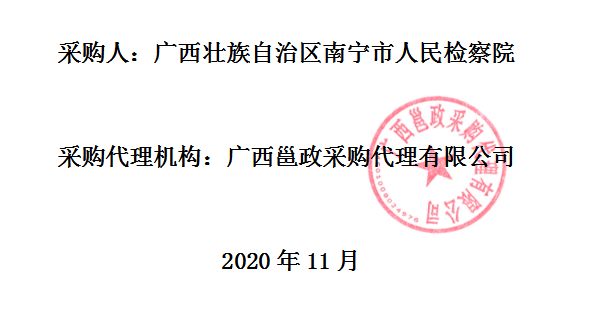 通知为做好新型冠状病毒肺炎疫情防控工作，根据南宁市财政局《关于做好疫情防控期间政府采购工作有关事项的通知》（南财采〔2020〕12号）要求，现对本项目相关事项通知如下：一、本项目的竞标文件通过邮寄快递方式送达。（一）接收邮寄快递包裹的时间为工作日9：00～17：00。竞标文件必须在竞标截止时间前送达，且须交由采购代理机构当面签收。采购代理机构签收邮寄包裹的时间即为竞标人竞标文件的送达时间，逾期送达的竞标文件无效，后果由竞标人自行承担。（二）采购代理机构将在竞标截止时间前1.5小时（即11时30分）统一将收到的竞标文件运送至南宁市公共资源交易中心，以确保本项目能在竞标截止（开标）时间准时开标。供应商应充分预留竞标文件邮寄、送达所需要的时间。为确保疫情防控期间邮寄包裹能及时送达，应选择邮寄运送时间有保障的快递公司寄送竞标文件，并尽量在投标截止日期1日前送达。（三）供应商按照采购文件要求装订密封好竞标文件后，应使用不透明、防水的邮寄袋或箱子再次包裹已密封的响应文件，并在邮寄袋或箱子上粘牢注明项目名称、项目编号、有效的电子邮箱、联系人及联系方式的纸质表格。如因竞标文件包裹信息注明不完整或缺失造成响应文件无法辨认属于哪一个项目造成的后果供应商自负。（四）竞标文件邮寄地址：南宁市青秀区思贤路45号创投中心16A层      收件人：雷工  联系电话：0771-2442850（五）竞标人不参加现场开标活动。      竞标文件拆封及密封性检查：      截标后，采购代理机构工作人员在南宁市公共资源交易中心工作人员和采购人的见证下拆开竞标文件包封，采购人对竞标文件密封性进行签字确认。二、关于澄清、谈判的有关要求（一）为便于采购代理机构或谈判小组在项目评审期间与供应商取得联系，做好评审过程中供应商对竞标文件的澄清、说明或者补正，以及谈判等工作，供应商务必做到：“第五章竞标文件格式”中“竞标函（格式）”落款处的“电话”务必填写法定代表人或委托代理人的电话联系方式。（二）评审当天供应商务必保持电话畅通。如果评审过程中需要与供应商进行谈判、要求供应商进行报价以及对谈判文件作出澄清、说明或者补正的，谈判小组会通知供应商在规定的时间内通过电子邮件、传真等方式提交。（三）如供应商未按上述要求，致使采购代理机构或谈判小组在项目评审期间无法与供应商取得联系进行谈判的，或因自身原因未能保持电话畅通或未按谈判小组要求提交澄清、说明或者补正的，后果由供应商自行承担。四、请按通知内容执行，采购文件其余内容不变。                                   采购代理机构：广西邕政采购代理有限公司                                                           日期：2020年11月19日目     录第一章  公告	3第二章  货物需求一览表	6第三章  评审方法	49第四章  竞标人须知	50一    总则	53二    竞争性谈判采购文件	56三    竞标文件	57四    竞标	60五    评审与谈判	61六    合同授予	65七    其他事项	66第五章  竞标文件格式	67第六章  合同条款及格式	79第一章  公告竞争性谈判公告项目概况检察文化场馆建设（项目编号：NNZC2020-J1-990461-GXYZ）采购项目的潜在供应商应自行在南宁市公共资源交易平台(https://www.nnggzy.org.cn/gxnnzbw/default.aspx)的信息公告处获取采购文件，并于2020年11月25日13时00分（北京时间）前提交竞标文件。一、项目基本情况：项目编号：NNZC2020-J1-990461-GXYZ审批编号：[2020]NCCXF038001/3076/1   项目名称：检察文化场馆建设采购方式：竞争性谈判预算金额：人民币壹佰伍拾伍万元整 (￥1550000.00元)；本项目最高限价：人民币陆拾柒万元整（¥670000.00元）。采购需求：合同履行期限：详见竞争性谈判文件。二、申请人的资格要求：1.满足《中华人民共和国政府采购法》第二十二条规定；2.落实政府采购政策需满足的资格要求：本项目适用政府采购促进中小企业、监狱企业发展、促进残疾人就业等有关政策，具体详见竞争性谈判文件。3.本项目的特定资格要求：无4.竞标人未被列入失信被执行人、重大税收违法案件当事人名单、政府采购严重违法失信行为记录名单，且应符合《中华人民共和国政府采购法》第二十二条规定的下列竞标人资格条件。5.具有国内法人资格，注册经营范围满足所采购内容的供应商；6.单位负责人为同一人或者存在直接控股、管理关系的不同供应商，不得参加同一合同项下的采购活动。除单一来源采购项目外，为采购项目提供整体设计、规范编制或者项目管理、监理、检测等服务的供应商，不得再参加该采购项目的其他采购活动；7.本项目不接受联合体。三、获取采购文件：时间：2020年11月20日至2020年11月24日。获取方式：本项目不发放纸质文件，竞标人自行在南宁市公共资源交易平台(https://www.nnggzy.org.cn/gxnnzbw/default.aspx)的信息公告处下载采购文件。售价：采购文件每套售价0元。四、竞标文件递交：截止时间：竞标文件必须以密封形式于2020年11月25日北京时间13时00分前递交，逾期不受理。地点：南宁市良庆区玉洞大道33号（青少年活动中心旁）市民中心9楼南宁市公共资源交易中心（具体详见9楼电子显示屏场地安排），为做好疫情防控工作，本项目的竞标文件通过邮寄快递的方式送达，具体详见关于疫情防控工作的通知。五、公告期限：自本公告发布之日起3个工作日（2020年11月20日至2020年11月24日结束）。六、其他补充事宜：网上查询地址：http://zfcg.gxzf.gov.cn/（广西壮族自治区政府采购网），www.nnggzy.org.cn （南宁市公共资源交易中心网）七、凡对本次采购提出询问，请按以下方式联系。1.采购人信息：名称：广西壮族自治区南宁市人民检察院         地址：南宁市民族大道72号联系人：唐工   联系电话：0771-58718462.采购代理机构信息：名称：广西邕政采购代理有限公司地址：南宁市青秀区思贤路45号创投中心16A层联系人：蔺工、雷工      联系电话：0771-24428503.项目联系方式项目联系人：蔺工、雷工        电　　 话：0771-2442850日期：2020年11月19日第二章  货物需求一览表说明：1、本货物需求一览表中所列的品牌、型号仅起参考作用，竞标人可选用其他品牌、型号替代，但替代的品牌、型号在实质性要求和条件上要相当于或优于参考品牌、型号。2、凡在“技术参数要求”中表述为“标配”或“标准配置”的设备，竞标人应按第五章“竞标文件格式”规定的格式在“竞标产品技术资料表”中将其参数详细列明。3、本货物需求一览表成交注★号的内容为实质性要求和条件。4、本次采购将依据品目清单和认证证书实施政府强制采购。若采购货物属于品目清单范围的，竞标人的竞标货物必须使用政府强制采购的节能产品，并在竞标文件中提供所投产品属于政府强制采购节能产品的证明材料，否则竞标无效。5、本次货物采购预算金额为：人民币壹佰伍拾伍万元整 (￥1550000.00元)；本项目最高限价：人民币陆拾柒万元整（¥670000.00元）。第三章  评审方法最低评标价法谈判小组以竞争性谈判采购文件为依据，对竞标文件进行评审，在全部满足竞争性谈判采购文件实质性要求和条件的前提下，按评标价由低到高排列成交候选供应商顺序（评标价相同时，依次按节能环保产品优先、技术指标高优先、质量保证期长优先、交货期短优先、故障响应时间短优先的顺序排列；评标价相同且前述指标均相同时，由谈判小组各成员对评标价相同的供应商当场投票表决，得票多者优先；按前述程序仍无法确定供应商排名顺序的，由评审委员会抽签决定），并依照次序确定成交供应商。说明：（1）对于非专门面向中小企业的项目，对小型和微型企业产品的价格给予10%的价格扣除，扣除后的价格为评标价，即评标价＝竞标报价×（1-10%）；（以竞标人按第五章“竞标文件格式”要求提供的《报价表》和《中小企业声明函》为评审依据）（2）对大中型企业和其他自然人、法人或者其他组织与小型、微型企业组成联合体，且联合体协议中约定小型、微型企业的协议合同金额占到联合体协议合同总金额30%以上的，给予2%的价格扣除，扣除后的价格为评标价，即评标价＝竞标报价×（1-2%）；（以竞标人按第五章“竞标文件格式”要求提供的《报价表》、《中小企业声明函》和《联合体协议书》为评审依据）（3）竞标产品提供企业按《关于政府采购支持监狱企业发展有关问题的通知》(财库[2014]68号)认定为监狱企业的，在政府采购活动中，监狱企业视同小型、微型企业。（以竞标人按第五章“竞标文件格式”要求提供的《报价表》和由省级以上监狱管理局、戒毒管理局(含新疆生产建设兵团)出具的属于监狱企业的证明文件为评分依据。（4）竞标产品提供企业按《关于促进残疾人就业政府采购政策的通知》(财库〔2017〕141号)认定为残疾人福利性单位的，在政府采购活动中，残疾人福利性单位视同小型、微型企业。残疾人福利性单位参加政府采购活动时，应当提供该通知规定的《残疾人福利性单位声明函》，并对声明的真实性负责。声明函应随成交结果同时公告，接受社会监督。（以竞标人按第五章“竞标文件格式”要求提供的《报价表》和《残疾人福利性单位声明函》为评分依据）（5）除上述情况外，评标价＝竞标报价；第四章  竞标人须知竞标人须知前附表本表是关于本次采购的货物的具体资料，是对后列条款的具体补充和修改。所有与本次采购有关的事宜，以本资料表规定的为准。一总则1. 项目概况1.1  采购人：见竞标人须知前附表。1.2  采购代理机构：见竞标人须知前附表。1.3  项目名称：见竞标人须知前附表。1.4  项目编号：见竞标人须知前附表。1.5  采购预算：见竞标人须知前附表。1.6  资金来源：政府财政性资金。1.7  获取竞争性谈判采购文件的方式：见竞标人须知前附表。1.8  预留采购份额：见竞标人须知前附表。2. 政府采购信息发布媒体：2.1与本项目相关的政府采购业务信息（包括竞争性谈判采购公告、成交公告及其更正事项等）将在以下媒体上发布：广西壮族自治区政府采购网（http://zfcg.gxzf.gov.cn/），南宁市公共资源交易中心网（www.nnggzy.org.cn）上发布。2.2  本项目竞争性谈判公告期限为公告发布之日起3个工作日。3. 竞标人资格要求：竞标人未被列入失信被执行人、重大税收违法案件当事人名单、政府采购严重违法失信行为记录名单，且应符合《中华人民共和国政府采购法》第二十二条规定的下列竞标人资格条件：（1）具有独立承担民事责任的能力；（2）具有良好的商业信誉和健全的财务会计制度；（3）具有履行合同所必需的设备和专业技术能力；（4）有依法缴纳税收和社会保障资金的良好记录；（5）参加政府采购活动前三年内，在经营活动中没有重大违法记录；（6）法律、行政法规规定的其他条件。3.2  针对本项目，竞标人应具备的特定条件：见竞标人须知前附表。3.3  竞标人须知前附表规定接受联合体竞标的，两个以上供应商可以组成一个竞标联合体，以一个竞标人的身份共同参加竞标。以联合体形式参加竞标的，联合体各方均应当符合本章第3.1项的要求，联合体各方中至少应当有一方符合本章第3.2项的要求。由同一专业的单位组成的联合体，按照资质等级较低的单位确定资质等级。联合体各方不得再以自己名义单独或组成新的联合体参加同一项目同一分标竞标，否则与之相关的竞标文件作废；竞标联合体的业绩和信誉按联合体主体方（或牵头方）计算；联合体竞标人的名称应统一按“××××公司与××××公司的联合体”的规则填写；联合体各方均应在《联合体协议》的签章处签章（包括单位公章和法人签字或盖章），其他竞标材料签章处可由联合体牵头方签章。3.4  竞标人不得直接或间接地与为本次采购的项目内容进行设计、编制规范和其他文件的咨询公司、采购人、采购代理机构或其附属机构有任何关联。 4.质疑4.1  投标人认为招标文件、采购过程或成交结果使自己的合法权益受到损害的，应当在知道或者应知其权益受到损害之日起七个工作日内，以书面形式向采购人、采购代理机构提出质疑。4.2提出质疑的投标人应当是参与所质疑项目采购活动的供应商，质疑函应按财政部发布《政府采购供应商质疑函范本》编制，质疑函内容或格式不符合其规定的，投标人应按该范本要求进行修改后重新提交。其必须在法定质疑期内一次性提出针对同一采购程序环节的质疑。供应商对同一采购程序环节重复提出质疑的，采购代理机构将不予受理。且其质疑行为和质疑函内容应当符合《政府采购质疑和投诉办法》（中华人民共和国财政部令第94号）规定，4.3供应商质疑实行实名制，其质疑应当有具体的质疑事项及事实根据，质疑应当坚持依法依规、诚实信用原则，不得进行虚假、恶意质疑。4.4供应商提交质疑应当提交质疑函和必要的证明材料，质疑函应当包括下列内容：（1）供应商的姓名或者名称、地址、邮编、联系人及联系电话；（2）质疑项目的名称、编号；（3）具体、明确的质疑事项和质疑事项相关的请求；（4）事实依据；（5）必要的法律依据；（6）提起质疑的日期；质疑书应当署名。供应商为自然人的，应当由本人签字；质疑供应商为法人或者其他组织的，应当由法定代表人、主要负责人签字或其授权代表签字或盖章并加盖公章。4.5 质疑供应商可以委托代理人办理质疑事务。委托代理人办理质疑事务时，除提交质疑书外，还应当提交质疑供应商的授权委托书，授权委托书应当载明委托代理的具体权限和事项；提交委托代理人身份证明复印件（原件备查）。4.6  质疑供应商提起质疑应当符合下列条件：（1）质疑供应商是参与所质疑政府采购活动的供应商，以联合体形式参加政府采购活动的，其质疑应当由组成联合体的所有供应商共同提出；（2）质疑函内容符合本章第4.4项的规定；（3）在质疑有效期限内提起质疑；（4）属于所质疑的采购人或采购人委托的采购代理机构组织的采购活动；（5）同一质疑事项未经采购人或采购人委托的采购代理机构质疑处理； （6）供应商对同一采购程序环节的质疑应当在质疑有效期内一次性提出；（7）供应商提交质疑应当提交必要的证明材料，证明材料应以合法手段取得；（8）财政部门规定的其他条件。4.7  采购人或采购人委托的采购代理机构自受理质疑之日起七个工作日内，对质疑事项作出答复，并以书面形式通知质疑供应商及其他有关供应商。5. 投诉5.1  供应商认为采购文件、采购过程、成交和成交结果使自己的合法权益受到损害的，应当首先依法向采购人或采购人委托的采购代理机构提出质疑。对采购人、采购代理机构的答复不满意，或者采购人、采购代理机构未在规定期限内做出答复的，供应商可以在答复期满后十五个工作日内向南宁市政府采购监督管理部门提起投诉。5.2  投诉人投诉时，应当提交投诉书，并按照被投诉采购人、采购代理机构和与投诉事项有关的供应商数量提供投诉书的副本。投诉书应当包括下列主要内容（如材料中有外文资料应同时附上对应的中文译本）：（1）投诉人和被投诉人的名称、地址、电话等； （2）具体的投诉事项及事实依据；（3）质疑和质疑答复情况及相关证明材料； （4）提起投诉的日期。	投诉书应当署名。投诉人为法人或者其他组织的，应当由法定代表人或者主要负责人签字并加盖公章。5.3  投诉人可以委托代理人办理投诉事务。代理人办理投诉事务时，除提交投诉书外，还应当提交投诉人的授权委托书，授权委托书应当载明委托代理的具体权限和事项。5.4  投诉人提起投诉应当符合下列条件：（1）投诉人是参与所投诉政府采购活动的供应商；（2）提起投诉前已依法进行质疑；（3）投诉书内容符合本章第5.2项的规定；（4）在投诉有效期限内提起投诉；（5）属于南宁市政府采购监督管理部门管辖；（6）同一投诉事项未经南宁市政府采购监督管理部门投诉处理；（7）国务院财政部门规定的其他条件。5.5  南宁市政府采购监督管理部门自受理投诉之日起三十个工作日内，对投诉事项作出处理决定，并以书面形式通知投诉人、被投诉人及其他与投诉处理结果有利害关系的政府采购当事人。5.6  南宁市政府采购监督管理部门在处理投诉事项期间，可以视具体情况暂停采购活动。二    竞争性谈判采购文件6. 竞争性谈判采购文件的组成6.1  本竞争性谈判采购文件包括五个章节，各章的内容如下：第一章  竞争性谈判公告第二章  货物需求一览表第三章  评审方法第四章  竞标人须知第五章  竞标文件格式第六章  合同条款及格式6.2  根据本章第7.1项的规定对竞争性谈判采购文件所做的澄清、修改，构成竞争性谈判采购文件的组成部分。当竞争性谈判采购文件与竞争性谈判采购文件的澄清和修改就同一内容的表述不一致时，以最后发出的书面文件为准。7. 竞争性谈判采购文件的澄清和修改7.1  采购人或采购代理机构可以对已发出的竞争性谈判采购文件进行必要澄清或修改，澄清或者修改的内容可能影响竞标文件编制的，采购人、采购代理机构应当在递交竞标文件截止时间3个工作日前，在本章第2项规定的政府采购信息发布媒体上发布更正公告，不足3个工作日的，应当顺延递交竞标文件截止之日。请各竞标人随时关注网站动态，采购代理机构将不再另行电话通知。7.2  采购人和采购代理机构可以视采购具体情况，变更递交竞标文件截止时间，但应当在递交竞标文件截止之日前，在本章第2项规定的政府采购信息发布媒体上发布时间更正公告。请各竞标人随时关注网站动态，采购代理机构将不再另行电话通知。三    竞标文件8. 竞标文件的编制8.1  竞标人应仔细阅读竞争性谈判采购文件，在充分了解采购的内容、技术参数要求和商务条款以及实质性要求和条件后，编写竞标文件。8.2  对竞争性谈判采购文件的实质性要求和条件作出响应是指竞标人必须对竞争性谈判采购文件成交注为实质性要求和条件的技术参数要求、商务条款及其它内容作出满足或者优于原要求和条件的承诺。8.3  竞争性谈判采购文件成交注★号的内容为实质性要求和条件。8.4  竞标文件应用不褪色的材料书写或打印，保证其清楚、工整，相关材料的复印件应清晰可辨认。竞标文件字迹潦草、表达不清、模糊无法辨认而导致非唯一理解是竞标人的风险，很可能导致该竞标无效。8.5  第五章“竞标文件格式”中规定了竞标文件格式的，应按相应格式要求编写。8.6  竞标文件应由竞标人的法定代表人或其委托代理人在凡规定签章处逐一签字或盖章并加盖单位公章。竞标文件应尽量避免涂改、行间插字或删除。如果出现上述情况，改动之处应加盖单位公章或由竞标人的法定代表人或其委托代理人签字或盖章确认。8.7  竞标文件应编制目录，且页码清晰准确。8.8  竞标文件的正本和副本应分别装订成册，封面上应清楚地标记“正本”或“副本”字样，并标明项目名称、项目编号、竞标人名称等内容。副本可以采用正本的复印件，当副本和正本不一致时，以正本为准。竞标人应准备首次报价文件正本、技术文件正本、商务文件正本各一份，副本份数见竞标人须知前附表。9. 竞标语言文字及计量单位9.1  竞标人的竞标文件以及竞标人与采购人、采购代理机构就有关竞标的所有往来函电统一使用中文（特别规定除外）。竞标人随竞标文件或往来函电所提交的相关证明材料等可以使用其他语言，但必须同时提供由专业翻译机构出具的或经公证的中文译文，否则视同未提供该项证明材料。9.2  对不同文字文本竞标文件的解释发生异议的，以中文文本为准。9.3  竞标文件使用的计量单位除竞争性谈判采购文件中有特殊规定外，一律使用中华人民共和国法定计量单位。10. 竞标文件的组成10.1  竞标人需编制的竞标文件包括首次报价文件、技术文件和商务文件三部分，竞标人应按下列说明编写和提交。应递交的有关文件如未特别注明为原件的，可提交复印件。10.1.1  首次报价文件，包括：（1）竞标函：按第五章“竞标文件格式”提供的“竞标函（格式）”的要求填写；（2）竞标报价表：按第五章“竞标文件格式”提供的“竞标报价表（格式）”的要求填写。（3）中小企业声明函：按第五章“竞标文件格式”提供的“中小企业声明函（格式）”的要求填写。（4）监狱企业证明：提供由省级以上监狱管理局、戒毒管理局（含新疆生产建设兵团）出具的属于监狱企业的证明文件。（5）残疾人福利性单位声明函：按第五章“ 竞标文件格式”提供的“残疾人福利性单位声明函（格式）”的要求填写；其中，报价文件组成要求的第（1）-（2）项必须提交；第（3）-（5）项如有请提交。10.1.2  技术文件，包括：（1）竞标产品技术资料表：按第五章“竞标文件格式”提供的“竞标产品技术资料表（格式）”的要求填写；（2）节能产品或环境标志产品的证明材料：根据第二章“货物需求一览表”中所采购的货物属于品目清单范围内的，需提供相关证明材料（相关证明材料指：国家确定的认证机构出具的、处于有效期之内的节能产品或环境标志产品认证证书）；（3）其它：针对本项目所竞标货物的主要技术指标、参数及性能的详细说明，相关的图纸、图片，产品有效检测和鉴定证明，环保产品认证证书复印件，等等。其中，技术文件组成要求的第（1）项必须提交；第二章“货物需求一览表”中的货物如属于品目清单范围内的，技术文件中的第（2）项必须提交；技术文件要求的第（3）项如有请提交。10.1.3  商务文件，包括：（1）竞标人资格文件：①信用声明函。按第五章“竞标文件格式”提供的“信用声明函（格式）”的要求填写。对列入失信被执行人、重大税收违法案件当事人名单、政府采购严重违法失信行为记录名单的竞标人，将被拒绝参与本项目政府采购活动。(注：采购人或采购代理机构在对竞标人资格审查时进行信用查询，查询结果与竞标文件不一致时，以采购人或采购代理机构查询结果为准。)②根据本章第3.2项规定的竞标人应具备的特定条件提供，包括营业执照副本内页或事业单位法人证复印件（竞标人如为企业的，要求证件有效并清晰反映企业法人和经营范围）和竞标人资格的其他证明文件复印件；③竞标人直接控股、管理关系信息表，按第五章“竞标文件格式”提供的“竞标人直接控股、管理关系信息表（格式）”的要求填写；（2）法定代表人身份证明复印件：如使用第二代身份证应提交正、反面复印件，如法定代表人非中国国籍应提交护照复印件，要求证件有效并与营业执照中的法定代表人相符； （3）售后服务承诺书：按第五章“竞标文件格式”提供的“售后服务承诺书（格式）” 的要求填写；（4）商务条款偏离表：按第五章“竞标文件格式”提供的“商务条款偏离表（格式）” 的要求填写；（5）竞标文件递交截止之日前半年内竞标人连续三个月依法缴纳社保费的凭证复印件（如社保部门开具的证明、收款收据等，或银行缴款凭证、回单等，如为非社保部门开具的凭证或回单的，应清晰反映：缴款单位名称、社保单位名称、保险名称、缴款金额等内容）。无缴费记录的，应提供由竞标人所在地社保部门出具的《依法缴纳或依法免缴社保费证明》（复印件，格式自拟）；（6）法定代表人授权委托书：按第五章“竞标文件格式”提供的“法定代表人授权委托书（格式）”的要求填写；（7）委托代理人身份证明复印件：如使用第二代身份证应提交正、反面复印件，如委托代理人非中国国籍应提交护照复印件，要求证件有效并与法定代表人授权委托书中的委托代理人相符；（8）财务会计报表复印件：竞标人近三年的财务报表或银行出具的资信证明或第三方审计报告等证明材料；（9）其它：竞标人通过国家或国际认证资格证书复印件、银行出具的竞标人资信证明或信用等级证明复印件、竞标人近三年同类货物销售的实际业绩证明（附成交通知书复印件或合同复印件）、竞标货物近三年的质量获奖荣誉证书复印件、生产厂家的环保体系认证证书复印件、竞标人近三年发生的诉讼及仲裁情况说明（附法院或仲裁机构作出的判决、裁决等有关法律文书复印件），等等。商务文件中的第（1）～（5）项必须提交；第（6）、（7）项在委托代理时必须提交；第（8）、（9）项如有请提交。10.2  竞标人应按上述顺序将首次报价文件、技术文件和商务文件分别装订成册。特别注意竞标报价不得出现在技术文件和商务文件中。11. 竞标报价11.1  竞标人应以人民币报价。11.2  竞标人可就第二章“货物需求一览表”中的某一个分标内容报出完整且唯一报价，也可就某几个或所有分标内容分别报出完整且唯一报价，附带有条件的报价将不予接受。11.3  竞标报价为采购人指定地点的现场交货价，其组成部分详见第二章“货物需求一览表”。采购人不再向成交方支付其竞标报价之外的任何费用。11.4  本项目的采购代理服务费按物价部门核准的收费标准执行，见竞标人须知前附表。11.5  不论竞标结果如何，竞标人均应自行承担与编制和递交竞标文件有关的全部费用。12. 竞标有效期12.1  在竞标人须知前附表规定的竞标有效期内，竞标人不得要求撤销或修改其竞标文件。12.2  在特殊情况下，采购人或采购代理机构可与竞标人协商延长竞标有效期，这种要求与答复均应使用书面形式。竞标人同意延长的，应相应延长竞标有效期，但不得要求或被允许修改或撤销其竞标文件；竞标人拒绝延长的，其竞标在超过原有效期后失效。13.  竞标保证金本项目不收取竞标保证金四    竞标14. 竞标文件的密封竞标人应将竞标文件进行密封包装，并在外层包装上加盖单位公章。15. 竞标文件的递交15.1  竞标人递交竞标文件截止时间：见竞标人须知前附表。15.2  竞标人递交竞标文件地点：见竞标人须知前附表。15.3  竞标人递交竞标文件时，应自行检查其竞标文件的密封性。五    评审与谈判16. 截标竞标人的法定代表人或其委托代理人应在递交竞标文件截止时间到达竞标文件递交地点，如未按时递交，由此产生的后果由竞标人自行负责。截标后由采购人或采购代理机构对竞标人进行信用查询。查询渠道：“信用中国”网站(www.creditchina.gov.cn) 、中国政府采购网(www.ccgp.gov.cn)查询截止时点：竞标截止时间查询记录和证据留存方式：在查询网站中直接打印查询记录，打印材料作为评审资料保存。信用信息使用规则：对在“信用中国”网站(www.creditchina.gov.cn) 、中国政府采购网(www.ccgp.gov.cn)被列入失信被执行人、重大税收违法案件当事人名单、政府采购严重违法失信行为记录名单，将拒绝其参与政府采购活动。17. 评审与谈判17.1  成立谈判小组：评审与谈判活动由依法组建的谈判小组负责。谈判小组由采购人代表和有关技术、经济等方面的专家组成。采购人或采购代理机构根据本项目的特点，从同级或上一级财政部门设立的政府采购评审专家库中，通过随机方式抽取专家。17.2  评审原则：评审活动遵循公平、公正、科学和择优的原则。17.3  评审方法：谈判小组按照竞标人须知前附表和第三章“评审方法”规定的方法、评审因素和标准对竞标文件进行评审。在评审中，不得改变第三章“评审办法”规定的方法、评审因素和标准；第三章“评审办法”没有规定的方法、评审因素和标准，不作为评审依据。17.4  评审程序：17.4.1  采购代理机构项目负责人宣读评审会场纪律要求，集中管理通讯工具，询问在场人员是否申请回避。17.4.2  采购代理机构项目负责人介绍项目概况及谈判小组组成情况（但不得发表影响评审的倾向性、歧视性言论），推选谈判小组组长（原则上采购人不得担任谈判小组组长）。17.4.3  谈判小组在竞标文件拆封前对竞标文件做密封性检查，并签字确认。17.4.4  竞标文件初审：初审分为资格性检查和符合性检查。17.4.4.1资格性检查：依据法律法规和采购文件的规定，对竞标文件中的资格证明等进行审查，以确定竞标供应商是否具备竞标资格。17.4.4.2符合性检查：依据采购文件的规定，从竞标文件的有效性、完整性和对采购文件的响应程度进行审查，以确定是否对采购文件的实质性要求和条件作出响应。（1）有下列情形之一的视为竞标人相互串通竞标，竞标文件将被视为无效。①不同竞标人的竞标文件由同一单位或者个人编制；②不同竞标人委托同一单位或者个人办理竞标事宜；③不同竞标人的竞标文件载明的项目管理员为同一个人；④不同竞标人的竞标文件异常一致或竞标报价呈规律性差异⑤不同竞标人的竞标文件相互混装；（2）关联供应商不得参加同一合同项下政府采购活动，否则竞标文件将被视为无效①单位负责人为同一人或者存在直接控股、管理关系的不同的供应商，不得参加同一合同项下的政府采购活动；②生产厂商授权给供应商后自己不得参加同一合同项下的政府采购活动；生产厂商对同一品牌同一型号的货物，仅能委托一个代理商参加竞标。17.4.5  澄清有关问题。对竞标文件中含义不明确、同类问题表述不一致或者有明显文字和计算错误的内容，谈判小组可以书面形式（应当由谈判小组专家签字）要求竞标人作出必要的澄清、说明或者纠正。竞标人的澄清、说明或者纠正应当采用书面形式，由法定代表人或其委托代理人签字或盖章确认，且不得超出竞标文件的范围或者改变竞标文件的实质性内容。该澄清、说明或者纠正是竞标文件的组成部分。17.4.6  制定谈判文件。谈判小组根据采购项目以及竞标供应商的实际情况制定谈判文件。谈判文件应当明确谈判程序、谈判内容、合同草案的条款以及评定成交的标准等事项。17.4.7  确定邀请参加谈判的供应商名单。谈判小组将所有通过资格性审查及符合性审查的竞标人确定为邀请参加谈判的供应商，并向其提供谈判文件。17.4.8  谈判。（1）谈判小组将在竞标人须知前附表规定的地点与各竞标人进行每轮谈判。（2）谈判内容包括：竞标报价、技术参数要求和商务条款，其中竞标人资格条件和标注★号的条款除外。（3）谈判小组所有成员集中与单一供应商分别进行谈判。在谈判中，谈判的任何一方不得透露与谈判有关的其他供应商的技术资料、价格和其他信息。谈判文件有实质性变动的，谈判小组应当以书面形式通知所有参加谈判的供应商。（4）竞标人的法定代表人或其委托代理人以及技术人员必须参加每轮谈判。竞标人的法定代表人凭法定代表人资格证明书和本人身份证原件参加谈判，其委托代理人凭授权委托书和本人身份证原件参加谈判。竞标人未按时到达评审会场参加谈判或未能出示上述证件的，视为放弃竞标。（5）谈判小组与竞标人进行谈判的内容，竞标人除当场答复外，还应作出书面应答。书面应答文件必须由竞标人的法定代表人或其委托代理人签字（签章）或盖公章，按要求进行封装并在谈判文件规定的时间前递交至谈判小组，否则视为放弃竞标。（6）谈判小组与竞标人可进行多轮谈判，竞标人的最后一次应答文件及最终报价应单独封装递交至谈判小组。谈判小组对最后一次应答文件及报价文件（含首次报价文件和各次报价文件）进行符合性审查，以确定是否对采购文件的实质性条件作出响应。在对商务、技术及其他内容的比较和评价结束前，谈判小组不能接触、比较和评价竞标报价。最终报价在谈判小组完成商务、技术及其他内容的评审后才能拆封。（7）竞标人的应答文件经谈判小组代表确认后，替代竞争性谈判采购文件或竞标文件中相应的内容，并构成竞标文件的组成部分和评审的依据。如成交，则作为合同的组成部分。17.4.9 谈判小组认为竞标人的报价明显低于其他通过符合性审查竞标人的报价，有可能影响产品质量或者不能诚信履约的，应当要求其在评标现场合理的时间内提供书面说明，必要时提交相关证明材料；竞标人不能证明其报价合理的，谈判小组应当将其作无效竞标处理。17.4.10 按顺序排列成交候选供应商，并编写评审报告。17.4.11 采购代理机构对评审过程和评分、评审结论进行核对和复核，如有错漏，请当事评委进行校正，按校正后的结果确定成交方。17.5  评审过程的保密。评审在严格保密的情况下进行，任何单位和个人不得非法干预、影响评审办法的确定，以及评审过程和结果。谈判小组成员和参与评审的有关工作人员不得透露对竞标文件的评审和比较、成交候选人的推荐情况以及与评审有关的其他情况。18. 竞标文件的修正18.1 竞标文件如果出现计算或表达上的错误，修正的原则如下：18.1  如果出现计算或表达上的错误，修正的原则如下：（1）竞标文件中报价表内容与竞标文件中相应内容不一致的，以报价表为准；（2）竞标文件的大写金额和小写金额不一致的，以大写金额为准；（3）总价金额与按单价汇总金额不一致的，以单价金额计算结果为准；（4）单价金额小数点有明显错位的，应以总价为准，并修改单价。18.2  按上述修正原则修正后的竞标报价经竞标人书面确认后对竞标人具有约束力。如果竞标人不接受修正后的竞标报价，则其竞标无效。19. 拒绝接收、19.1 竞标人未在本章第15.1项规定的时间之前将竞标文件送达至本章第15.2项指定地点的，采购代理机构应当拒绝接收该竞标人的竞标文件。20. 无效竞标★属下列情形之一的，竞标人的竞标无效：（1）竞标人或竞标文件不符合本章第3项规定的；（2）竞标文件未按本章第8.8项的规定标识或未按规定的正、副本数量递交的； （3）竞标文件未按本章第10.1项的规定编写和提交的（包括缺少应提交的文件或格式不符合第四章“竞标文件格式”的要求）；（4）竞标文件不符合本章第10.2项规定的；（5）竞标报价不符合本章第11项规定的或最终总报价超过本项目最高限价的或各分项最终报价超过分项最高限价的或谈判小组认定低于成本报价的；（6）竞标文件不符合本章第14项规定的；（7）竞标人出现本章第17.4.4所述的竞标文件将被视为无效的情形的；（8）竞标人出现本章第18.2项所述情形的；（9）竞标文件未对竞争性谈判采购文件提出的要求和条件作出实质性响应的；（10）谈判小组认为竞标文件存在严重负偏离的；（11）竞标文件附有采购需求以外的条件使谈判小组认为不能接受的；（12）竞标人在竞标过程中提供虚假材料的。（13）竞标文件含有违反国家法律、法规的内容。注：竞标人竞标无效的，谈判小组应当告知有关竞标人。21. 废标21.1  在采购过程中，出现下列情形之一的，予以废标：（1）符合资格条件的供应商或者对竞争性谈判采购文件作实质响应的供应商不足三家的；供应商家数计算规则：①采用最低评标价法的采购项目，提供相同品牌产品的不同竞标人参加同一合同项下竞标的，以其中通过资格审查、符合性审查且报价最低的参加评标；报价相同的，由谈判小组采取随机抽取的方式确定一个参加评标的竞标人，其他竞标无效。②非单一产品采购项目，采购人应当根据采购项目技术构成、产品价格比重等合理确定核心产品，并在竞争性谈判文件中载明。多家竞标人提供的核心产品品牌相同的，按上述规定处理。（2）出现影响采购公正的违法、违规行为的；（3）竞标人的报价均超过了采购预算，采购人不能支付的；（4）因重大变故，采购任务取消的。21.2  废标后，采购代理机构将在本章第2项规定的政府采购信息发布媒体上公告废标理由，不再另行通知。六    合同授予22. 成交方的确定谈判小组按第三章“评审方法”的规定排列成交候选供应商顺序，并依照次序确定成交方。23. 成交公示及成交通知书23.1  在成交供应商确定之日起2个工作日内，由采购代理机构在本章第2.1项规定政府采购项目发布媒体上发布成交结果公告（成交结果公告期限为1个工作日），同时向成交供应商发出成交通知书。23.2  成交通知书对采购人和成交方具有同等法律效力。成交通知书发出后，采购人改变成交结果，或者成交方放弃成交，应当承担相应的法律责任。24. 竞标文件的退回24.1  采购人及采购代理机构无义务向未成交方解释其未成交原因和退回竞标文件。25. 签订合同25.1  采购人和成交方应当在第二章“货物需求一览表”中商务条款要求载明的合同签订期内，根据《南宁市政府采购项目合同签订管理暂行办法》要求按第五章“合同条款及格式”订立书面合同。联合体竞标的，联合体各方应当共同与采购人签订采购合同，均应在合同的签章处签章，就采购合同约定的事项对采购人承担连带责任。25.2  政府采购合同签订应当采用政府采购合同格式文本，合同应内容完整、盖章齐全；项目合同的各要素和内容应与竞争性谈判采购文件、成交方的承诺、成交通知书等的内容一致；合同附件齐全；多页合同每页应顺序标出页码并盖骑缝章。25.3 采购人或成交方不得单方面向合同另一方提出任何竞争性谈判采购文件没有约定的条件或不合理的要求，作为签订合同的条件，也不得协商另行订立背离竞争性谈判采购文件和合同实质性内容的协议。25.4  采购人需追加与合同标的相同的货物或者服务的，在不改变原合同条款且已报财政部门批准落实资金的前提下，可从原成交方处添购， 所签订的补充添置合同的采购资金总额不超过原采购合同金额的10%。25.5政府采购合同是政府采购项目验收的依据，成交方和采购人应当按照采购合同约定的各自的权利和义务全面履行合同。任何一方当事人在履行合同过程中均不得擅自变更、中止或终止合同。政府采购合同继续履行将损害国家利益和社会公共利益的，双方当事人应当变更、中止或终止合同。有过错的一方应当承担赔偿责任，双方都有过错的，各自承担相应的责任。25.6  采购人或成交方在合同履行过程中存在违反政府采购合同行为的，权益受损当事人应当将有关违约的情况以及拟采取的措施，及时书面报告采购代理机构。25.7 发出成交通知书后，采购人无正当理由拒签合同的，给成交方造成损失的，应当赔偿损失。25.8 成交方因不可抗力或者自身原因不能履行政府采购合同的，经政府采购监督管理部门同意，采购人可以与排位在成交方之后第一位的成交候选供应商签订政府采购合同，以此类推。25.9 采购人在签订合同之前有权要求成交供应商提供本项目必需的相关资料原件进行核查，成交方不得拒绝。如成交方拒绝提供，则自行承担由此产生的后果。26. 履约保证金及质量保证金本项目不收取履约保证金及质量保证金。七    其他事项27. 解释权本竞争性谈判采购文件根据《中华人民共和国政府采购法》及相关法律法规编制，解释权属采购代理机构。28.   其他只要竞标人参与竞标并递交竞标文件即视为已经理解并毫无保留地同意了本竞争性谈判文件的所有条文。29.   竞标文件的退回 所有竞标文件均不予退回30.   需要补充的其他内容需要补充的其他内容：见竞标人须知前附表。第五章  竞标文件格式格式1：竞标函（格式）致：                      （采购代理机构名称）我方已仔细阅读了贵方组织的                项目（项目编号：             ）的竞争性谈判采购文件的全部内容，现正式递交下述文件参加贵方组织的本次政府采购活动： 一、首次报价文件正本一份，副本   份（包含按竞标人须知第10.1.1项要求提交的全部文件）；二、技术文件正本一份，副本   份（包含按竞标人须知第10.1.2项要求提交的全部文件）；三、商务文件正本一份，副本   份（包含按竞标人须知第10.1.3项要求提交的全部文件）。据此函，签字人兹宣布：1、我方愿意以（大写）人民币              （￥         元)的竞标总报价，交货期：            ，提供本项目竞争性谈判采购文件第二章“货物需求一览表”中相应的采购内容。2、我方同意自本项目竞争性谈判采购文件“竞标人须知”第15.1项规定的递交竞标文件截止时间起遵循本竞标函，并承诺在“竞标人须知”第12.1项规定的竞标有效期内不修改、撤销竞标文件。3、我方在此声明，所递交的竞标文件及有关资料内容完整、真实和准确。4、如本项目采购内容涉及须符合国家强制规定的，我方承诺我方本次竞标均符合国家有关强制规定。5、我方承诺未被列入失信被执行人、重大税收违法案件当事人名单、政府采购严重违法失信行为记录名单，并已经具备《中华人民共和国政府采购法》中规定的参加政府采购活动的供应商应当具备的条件：具有独立承担民事责任的能力；具有良好的商业信誉和健全的财务会计制度；具有履行合同所必需的设备和专业技术能力；有依法缴纳税收和社会保障资金的良好记录；参加政府采购活动前三年内，在经营活动中没有重大违法记录；法律、行政法规规定的其他条件。6、如我方成交，我方承诺在收到成交通知书后，在成交通知书规定的期限内，根据竞争性谈判采购文件、我方的竞标文件及有关澄清承诺书的要求按第五章“合同条款及格式”与采购人订立书面合同，并按照合同约定承担完成合同的责任和义务。7、我方已详细审核竞争性谈判采购文件，我方知道必须放弃提出含糊不清或误解问题的权利。8、我方承诺满足竞争性谈判采购文件第六章《南宁市政府采购合同》中的条款，承担完成合同的责任和义务。9、我方同意应贵方要求提供与本竞标有关的任何数据或资料。若贵方需要，我方愿意提供我方作出的一切承诺的证明材料。10、我方完全理解贵方不一定接受竞标报价最低的竞标人为成交方的行为。11、我方将严格遵守《中华人民共和国政府采购法》第七十七条的规定，即供应商有下列情形之一的，处以采购金额千分之五以上千分之十以下的罚款，列入不良行为记录名单，在一至三年内禁止参加政府采购活动，有违法所得的，并处没收违法所得，情节严重的，由工商行政管理机关吊销营业执照；构成犯罪的，依法追究刑事责任：提供虚假材料谋取中标、成交的；采取不正当手段诋毁、排挤其他供应商的；与采购人、其他供应商或者采购代理机构恶意串通的；向采购人、采购代理机构行贿或者提供其他不正当利益的；在采购过程中与采购人进行协商谈判的；拒绝有关部门监督检查或提供虚假情况的。竞标人：                                         （盖单位公章）法定代表人或其委托代理人：                       （签字或盖章）地址：                                                         电话：                                      　　　　　　　　　传真：　　　　　　　　　　　　　　　　　　　　　　　　　　　　邮政编码：                                                    开户名称：                                                    开户银行：                                                    银行账号：                                                        年    月    日格式2：竞标报价表（格式）注：表格内容均需按要求填写并盖章，不得留空, 否则按竞标无效处理。格式3：中小企业声明函（格式）说明：1、本声明函主要供参加政府采购活动的中小企业填写，非中小企业无需填写。2、小型、微型企业提供中型企业制造的货物的，视同为中型企业。3、竞标人按《财政部、司法部关于政府采购支持监狱企业发展有关问题的通知》（财库〔2014〕68号）认定为监狱企业，且提供由省级以上监狱管理局、戒毒管理局（含新疆生产建设兵团）出具的属于监狱企业的证明文件的，视同小型、微型企业。本公司郑重声明，根据《政府采购促进中小企业发展暂行办法》（财库〔2011〕181号）的规定，本公司为______（请填写：中型、小型、微型）企业。即，本公司同时满足以下条件：1．根据《工业和信息化部、国家统计局、国家发展和改革委员会、财政部关于印发中小企业划型标准规定的通知》（工信部联企业〔2011〕300号）规定的划分标准，本公司为______（请填写：中型、小型、微型）企业。2．本公司参加______单位的______项目采购活动提供本企业制造的货物，由本企业承担工程、提供服务，或者提供其他______（请填写：中型、小型、微型）企业制造的货物。本条所称货物不包括使用大型企业注册商标的货物。本公司对上述声明的真实性负责。如有虚假，将依法承担相应责任。竞标人（盖单位公章）：法定代表人或其委托代理人（签字或盖章）：格式4：残疾人福利性单位声明函（格式）本公司郑重声明，根据《财政部 民政部 中国残疾人联合会关于促进残疾人就业政府采购政策的通知》（财库〔2017〕 141号）的规定，本公司为符合条件的残疾人福利性单位，且本公司参加______单位的______项目采购活动提供本公司制造的货物（由本公司承担工程/提供服务），或者提供其他残疾人福利性单位制造的货物（不包括使用非残疾人福利性单位注册商标的货物）。本公司对上述声明的真实性负责。如有虚假，将依法承担相应责任。竞标人（盖单位公章）：                             法定代表人或其委托代理人（签字或盖章）：        格式5：竞标产品技术资料表（格式）请根据所竞标产品的实际技术参数，逐条对应本项目竞争性谈判采购文件第一章“货物需求一览表”中的技术参数要求详细填写相应的具体内容。“偏离说明”一栏应当选择“正偏离”、“负偏离”或“无偏离”进行填写。注：⑴表格内容均需按要求填写并盖章，不得留空，否则按竞标无效处理。⑵如果竞争性谈判采购文件需求为小于或大于某个数值标准时，竞标文件承诺不得直接复制竞争性谈判采购文件需求，竞标文件承诺内容应当写明竞标货物具体参数响应承诺的具体数值，否则按竞标无效处理。⑶当竞标文件的技术参数内容低于竞争性谈判采购文件要求时，竞标人应当如实写明“负偏离”，否则视为虚假应标。格式6：信用声明函（格式）致：（采购代理机构名称）我方愿意参加贵方组织的    (项目名称)           （项目编号：）项目的竞标，为便于贵方公正、择优地确定成交人及其竞标服务成果和货物，我方就本次竞标有关事项郑重声明如下：1. 经查询，在“信用中国”和“中国政府采购网”网站我方未被列入失信被执行人、重大税收违法案件当事人名单、政府采购严重违法失信行为记录名单。2. 以上事项如有虚假或隐瞒，我方愿意承担一切后果，并不再寻求任何旨在减轻或免除法律责任的辩解。                                       法定代表人或委托代理人签字：        竞标人（盖章）：                                        年    月    日格式7：售后服务承诺书（格式）由竞标人按本项目竞争性谈判采购文件第二章“货物需求一览表”中商务条款部分的售后服务要求自行填写。竞标人（盖单位公章）：法定代表人或其委托代理人（签字或盖章）：格式8：商务条款偏离表（格式）请逐条对应本项目竞争性谈判采购文件第一章“货物需求一览表”中“商务条款”的要求，详细填写相应的具体内容。“偏离说明”一栏应当选择“正偏离”、“负偏离”或“无偏离”进行填写。注：⑴表格内容均需按要求填写并盖章，不得留空，否则按竞标无效处理。⑵如果竞争性谈判采购文件需求为小于或大于某个数值标准时，竞标文件承诺不得直接复制竞争性谈判采购文件需求，竞标文件承诺内容应当写明竞标货物具体参数或商务响应承诺的具体数值，否则按竞标无效处理。⑶当竞标文件的商务内容低于竞争性谈判采购文件要求时，竞标人应当如实写明“负偏离”，否则视为虚假应标。格式9：法定代表人授权委托书（格式）致：（采购代理机构名称）本人（姓名）系（竞标人名称）的法定代表人，现授权（姓名和职务）为我方代理人。代理人根据授权，以我方名义签署、澄清、说明、补正、递交、撤回、修改贵方组织的项目（项目编号：）的竞标文件、签订合同和处理一切有关事宜，其法律后果由我方承担。本授权书于年月日签字生效，委托期限：。代理人无转委托权。竞标人（盖单位公章）：                                    统一社会信用代码:                                         法定代表人（签字或盖章）：                                法定代表人身份证号码：                                   委托代理人（签字或盖章）：                                委托代理人身份证号码：                                   年    月    日格式10：竞标人直接控股、管理关系信息表（格式）竞标人直接控股股东信息表注：1.直接控股股东：是指其出资额占有限责任公司资本总额百分之五十以上或者其持有的股份占股份有限公司股份总额百分之五十以上的股东；出资额或者持有股份的比例虽然不足百分之五十，但依其出资额或者持有的股份所享有的表决权已足以对股东会、股东大会的决议产生重大影响的股东。2.本表所指的控股关系仅限于直接控股关系，不包括间接的控股关系。公司实际控制人与公司之间的关系不属于本表所指的直接控股关系。竞标人（盖单位公章）：法定代表人或其委托代理人（签字或盖章）：年    月    日竞标人直接管理关系信息表注：1.管理关系：是指不具有出资持股关系的其他单位之间存在的管理与被管理关系，如一些上下级关系的事业单位和团体组织。2.本表所指的管理关系仅限于直接管理关系，不包括间接的管理关系。竞标人（盖单位公章）：法定代表人或其委托代理人（签字或盖章）：年    月    日第六章合同条款及格式 南 宁 市 政 府 采 购检察文化场馆建设合同合同类别：货物竞争性谈判合同编号：NNZC2020-J1-990461-GXYZ审批编号：[2020]NCCXF038001/3076/1采 购 单 位：广西壮族自治区南宁市人民检察院 成 交 供 应 商：                            目录一、南宁市政府采购合同书二、补充协议（如有请提供）三、合同附件1、成交通知书2、竞争性谈判采购文件项目需求一览表3、竞争性谈判采购文件的更改通知（如有请提供）4、竞标函5、竞标报价表6、竞标产品技术资料表7、商务条款偏离表8、谈判文件9、成交方澄清函（如有请提供）10、最终报价11、其他与本合同相关的资料（如有请提供）南宁市政府采购合同书合同名称：南宁市检察院远程提审设备 合同编号：NNZC2020-J1-990461-GXYZ采购人（甲方）：广西壮族自治区南宁市人民检察院    成交单位（乙方）：                                   根据  年  月  日南宁市政府采购项目的采购结果，甲方接受乙方对本项目的竞标，甲、乙双方同意签署本合同（以下简称合同）。1.  采购内容1.1 货物名称：详见合同附件中竞标报价表 1.2 数量（单位）：详见合同附件中竞标报价表 1.3 品牌、厂家、型号、规格、配置及技术参数：详见合同附件中竞标产品技术资料表及澄清函（竞标产品技术资料表与澄清函不一致的以澄清函为准） 1.4 技术参数：详见合同附件中竞标产品技术资料表2.  合同金额2.1 本合同金额为（大写）人民币              ，（￥         元)（详见最终报价）3.  交货要求3.1 交货期：                            。                                                                                                                                                     3.2 交货地点：                          。3.3 交货方式：                          。3.4 乙方必须按竞标文件承诺的技术参数、性能要求、质量标准等向甲方提供全新、完整、未经使用的货物。4.  履约保证金本项目不收取履约保证金。5.  质量保证及售后服务5.1 质量保证期：（自交货验收合格之日起计）。5.2 如乙方提供的货物在使用过程中发生质量问题，乙方接到甲方故障通知后应在小时内到达甲方指定现场，按国家及行业标准对故障进行及时处理。5.3 乙方提供的货物在质量保证期内因货物本身的质量问题发生故障，乙方应负责免费更换。对达不到技术要求者，根据实际情况，经双方协商，可按以下办法处理：（1）更换：由乙方承担所发生的全部费用；（2）贬值处理：由甲乙双方合议定价；（3）退货处理：乙方应退还甲方支付的合同款，同时应承担与该货物相关的直接费用（运输、保险、检验、合同款利息及银行手续费等）。5.4 在质量保证期内，乙方负责处理解决货物出现的质量及安全问题并承担一切费用，所有非故意性损坏以及正常使用范围内造成的损坏均要免费维修，因人为因素出现的故障不在免费保修范围内，但乙方也要积极帮助采购人修理，并提供优惠价格的配件和服务。5.5 超过质量保证期的货物，乙方提供终生维修、保养服务，维修时只收部件成本费。5.6 乙方随时优惠提供备品备件，优惠提供产品更新、改造服务。5.7 其他售后服务要求：按竞标文件商务条款偏离表及澄清函（商务条款偏离表与澄清函不一致的以澄清函为准）内容执行。6.  合同款支付6.1 付款方式：本项目无预付款，所有设备到达现场并验收合格后支付合同总价的90%；项目最终竣工验收合格并正式交付使用后，由采购人支付合同款的10%。6.2 支付合同款时，由甲方按照合同约定向南宁市财政局提交《南宁市政府采购履约验收证明和资金支付申请表》等完整且合格的支付申请材料；南宁市财政局按财政国库直接支付程序将款项直接支付给供应商。6.3 当采购数量与实际使用数量不一致时，甲方可以在报经南宁市财政局审核同意后，在不改变合同其他条款的前提下与供应商协商签订补充合同，但所有补充合同的采购金额不得超过原合同采购金额的百分之十。供应商应根据实际使用数量供货，合同的最终结算金额按实际使用数量乘以成交单价进行计算。如有工程量清单的项目结算须经南宁市审计局或南宁市公共投资审计中心最终审定。6.4政府采购监督管理部门在处理投诉事项期间，可以视具体情况书面通知采购人暂停采购活动，并延期支付合同款。7.  产权7.1 乙方保证所提供的货物或其任何一部分均不会侵犯任何第三方的专利权、商标权或著作权。7.2 乙方保证所交付货物的所有权完全属于乙方且无任何抵押、查封等产权瑕疵。如乙方所交付货物有产权瑕疵的，视为乙方违约，按照本合同第11.3项的约定处理。但在已经全部支付完合同款后才发现有产权瑕疵的，乙方除了支付违约金还应负担甲方由此产生的一切损失。8.  技术资料8.1 甲方向乙方提供采购货物的有关技术要求。8.2 乙方应在采购文件规定的时间向甲方提供使用货物的有关技术资料。8.3 没有甲方事先书面同意，乙方不得将甲方提供的有关合同或任何合同条文、规格、计划、图纸、样品或资料提供给与履行本合同无关的其他任何人。即使向与履行本合同有关的人员提供，也应注意保密并限于履行合同的必需范围。9.  货物包装、发运及运输9.1 乙方应在货物发运前对其进行满足运输距离、防潮、防震、防锈和防破损装卸等要求包装，以保证货物安全运达甲方指定地点。9.2 使用说明书、质量检验证明书、保修单据、随配附件和工具以及清单一并附于货物内。9.3 乙方在货物发运手续办理完毕后24小时内或货到甲方48小时前通知甲方，以准备接货。9.4 货物在交付甲方前发生的风险均由乙方负责。9.5 货物在规定的交付期限内由乙方送达甲方指定的地点视为交付，乙方同时需通知甲方货物已送达。10.  调试和验收10.1 乙方将货物运达约定的交货地点后，甲方应在五个工作日内对乙方提交的货物依据竞争性谈判采购文件的要求、竞标文件的承诺和国家标准或行业标准进行现场初步验收。对外观、说明书符合要求的，给予签收；对不符合要求或有质量问题的货物不予签收，可立即要求退换，乙方不得拒绝和延误。10.2 乙方交货前应对产品作出全面检查和对验收文件进行整理，并列出清单，作为甲方收货验收和使用的技术条件依据，检验的结果应随货物交甲方。10.3 甲方对乙方提供的货物在使用前进行调试时，乙方需负责安装并培训甲方的使用操作人员，并协助甲方一起调试，直到符合技术要求，甲方才做最终验收。10.4 验收时乙方必须在现场，验收完毕后作出验收结果报告。10.5 对技术复杂的货物，甲方可请国家认可的专业检测机构参与验收，并由其出具质量检测报告，相关费用由甲方承担。11.  违约责任11.1 甲方无正当理由拒收货物的，甲方向乙方偿付拒收合同款总值的百分之五违约金。11.2 甲方无故逾期验收或办理合同款支付手续的，甲方应按逾期付款总额每日万分之五向乙方支付违约金。11.3 乙方逾期交付货物的，乙方应按逾期交货总额每日万分之五向甲方支付违约金，由甲方从待付合同款中扣除。乙方逾期超过本合同约定交货日期十个工作日不能交货的，甲方可解除本合同。乙方因逾期交货或因其他违约行为导致甲方解除合同的，乙方应向甲方支付合同总值百分之五的违约金，如造成甲方损失超过违约金的，超出部分由乙方继续承担赔偿责任。11.4 乙方所交的货物品种、型号、规格、技术参数、质量不符合合同规定及采购文件规定标准的，甲方有权拒收该货物，乙方愿意更换货物但逾期交货的，按乙方逾期交货处理。乙方拒绝更换货物的，甲方可单方面解除合同。12.  不可抗力事件处理12.1 在合同有效期内，任何一方因不可抗力事件导致不能履行合同，则合同履行期可延长，其延长期与不可抗力影响期相同。12.2 不可抗力事件发生后，应立即通知对方，并寄送有关权威机构出具的证明。12.3 不可抗力事件延续120天以上，双方应通过友好协商，确定是否继续履行合同。13.  诉讼13.1 双方在执行合同中所发生的一切争议，应通过协商解决。如协商不成，可向合同签订地法院起诉，合同签订地在此约定为广西南宁市。14.  合同生效及其它14.1 合同经双方法定代表人或授权委托代理人签字并加盖单位公章后生效。14.2 合同执行中涉及采购资金和采购内容修改或补充的，须经市财政部门审批，并签书面补充协议报南宁市政府采购监督管理部门备案，方可作为主合同不可分割的一部分。14.3 下述合同附件为本合同不可分割的部分并与本合同具有同等效力：（1）成交通知书（2）竞争性谈判采购文件项目需求一览表（3）竞争性谈判采购文件的澄清和修改（如有请提供）（4）竞标函（5）竞标报价表（6）竞标产品技术资料表（7）商务条款偏离表（8）谈判文件（9）成交方澄清函（如有请提供）（10）最终报价（11）其他与本合同相关的资料（如有请提供）14.4 本合同未尽事宜，遵照《中华人民共和国合同法》有关条文执行。14.5本合同正本一式贰份，具有同等法律效力，甲乙双方各执壹份；副本肆份，甲乙双方各执壹份，采购代理贰份。自合同签订之日起2个工作日内由成交供应商将合同送至采购代理机构处。采购代理机构将政府采购合同在省级以上人民政府财政部门指定的媒体上公告，同时采购代理机构将政府采购合同的电子档案及相关资料上传至“南宁市财政局政府采购监督管理系统”备案。甲方：                                    乙方：                                    地址：                                    地址：                                         法定代表人：                              法定代表人：                              委托代理人：                              委托代理人：                              电话：                                    电话：                                           传真：                                    传真：                                        邮政编码：                                邮政编码：                                                                          开户银行：                                                                          开户名称：                                                                          银行账号：                                合同签订地点：广西南宁市 合同签订日期：    年    月    日项号货物名称数量单位参考品牌、型号简要技术参数要求（详见货物需求一览表）1图书馆集群自动化管理系统1套/集成当前图书馆业务的所有功能，包括采访子系统、编目子系统、典藏子系统、连续出版物子系统、流通子系统、系统管理子系统、OPAC子系统，图书馆通过自动化管理系统进行借还、查询、典藏等应用，馆藏授权10万册，馆内不限用户数......2SIP2接口管理平台1套/实现多客户端连接请求并快速响应，与图书馆业务系统无缝对接。按照标准协议实现的功能有：借书、还书、续借、续借所有书、图书信息查询、读者个人信息查询、读者状态查询、终端连接状态查询、结束读者当前会话、支付欠款、图书状态更新等；......3SIP2自助终端授权2个/每个模块支持一台自助终端的对接，实现图书馆自动化管理系统与自助借还设备的对接，支持SIP II标准协议，并能通过SIPII协议的扩展实现读者自助办证...............序号货物名称货物名称参考品牌数量技术参数内容分项预算限价（元）1图书馆集群自动化管理系统图书馆集群自动化管理系统/1套集成当前图书馆业务的所有功能，包括采访子系统、编目子系统、典藏子系统、连续出版物子系统、流通子系统、系统管理子系统、OPAC子系统，图书馆通过自动化管理系统进行借还、查询、典藏等应用，馆藏授权10万册，馆内不限用户数一、软件技术总体要求：1.软件要求包含有以下功能模块：采访、编目、典藏、期刊、流通、系统管理、专项服务、OPAC3.0公共检索，无用户数限制，授权馆藏10万册。2.软件采用基于WEB和Internet的B/S多层架构体系来实现上述系统，保证系统的可扩充性和分布式布署的安全可靠性，同时便于整合图书馆的各种文献资源，实现资源共享，联合服务。3.系统设计满足《信息系统安全等级保护管理办法》的有关规定。★4.能够与广西北部湾经济区图书馆服务联盟对接，用户馆能与联盟内的南宁、玉林、钦州、北海、防城港、崇左六地市的各联盟图书馆业务共享及通还通借联合服务，要求投标时提供通借通还对接承诺书。用户馆读者持本馆读者证（读者证数据信息只能是存在其中一个馆的业务系统中，不能通过各个馆分别录入办证信息来实现通借通还，否则失去一卡通通借通还的意义）都能到北部湾联盟其中任一图书馆查询、借还任一图书馆的现有图书，无需另外办证；也可以选择就近馆还书，书籍所属馆和存放的所在馆可以查询。5.系统具有高可移植性和可跨平台性，数据库管理系统支持Oracle，支持ISO SQL标准。系统能够在Windows、Linux，Unix等平台下正常运作，使Web应用服务器的部署可以达到便捷和可伸缩管理的要求。6.图书馆自动化系统能够通过浏览器来运行，各用户端不需要安装任何附加软件即可应用所有的业务管理模块，便于管理和维护。7.要求系统易于扩展，基层图书馆新加入的分馆用户能够方便扩展，不需要独立的硬件及软件管理系统，以分馆授权的模式即可接入中心馆使用。8.要求系统能够适应多分馆模式的运行，在系统的各个工作环节中，需要考虑总馆与分馆、分馆与分馆的关系，要求在区域通借通还中仍然能够在系统成交识各馆的资产情况，并能够确切知道图书的流向。要求图书在多分馆通借通还中每条记录都要有分馆信息存在，各分馆的用户只能修改本馆的预订、验收、馆藏数据，但能够查看他馆的预定、馆藏信息，以利于实现今后的多个图书馆分馆的管理体制。★9.支持个人工作菜单的功能，可设置个人常用功能模块作为个人菜单，登录系统可快速进入工作菜单（需提供功能截图）。★10.业务系统支持选项卡菜单管理方式，无需打开新的浏览器界面，支持至少5个功能菜单同时按选项卡方式显示界面，方便工作切换，并且每个窗口可以最大化和最小化。★11.系统应完全支持UNICODE，能够实现多语种编目，可提供多语种编目，包含英文、日文、韩文、维吾尔文等语种（需提供功能截图）。12.应具有工业标准的安全性，在复杂的网络环境下，系统的用户信息的传输和在数据库里面的存储应采用工业标准的算法进行加密。★13.支持中文繁简体通检，如检索“中国”一词，会检索到包含简体“中国”和繁体“中國”的结果（需提供功能截图）。14.系统的检索效率要求高，在百万级的书目记录下，查询单条记录应毫秒级响应；查询结果超过1万条记录返回时间应在1秒内；ISBN途径检索“7”，返回时间应在1秒左右。15.实现任意词模糊查询和按字段检索方式，方便用户的检索操作，并能够对MARC数据里一些不建索引的字段如300,330等字段进行检索。系统的检索结果支持按照出版时间、题名等字段排序功能。提供二次检索功能，能够再上一次检索的结果中再次查询。16.支持RSS订阅及Email邮件提醒：支持自动的预约到书、超期催还、到期前提醒、续借等功能。并可以通过RSS方式订阅新书通报，图书荐购目录。读者可以直接订阅自己感兴趣的分类、主题、著者、题名、文献类型等条件限定的结果，实现读者个性化服务。17.检索系统支持分面检索，能够快速帮助读者定位到需要的资源，要求提供的分面包括：中图分类法、文献类型、著者、主题、年代、语言，其中要求中图分类法在显著位置，帮助读者快速检索查询。18.MARC编辑快速有效，提供MARC数据智能编辑手段，系统应能够提供MARC编辑时辅助分类、辅助给主题，自动生成子段能够自行定义，不仅仅方便CNMARC数据的著录，也能方便USMARC、JPMARC等数据的著录。19.系统需要支持XML，符合最新的标准和技术路线。20.系统支持Z39.50，能够支持多地址广播查询方式，要求Z39.50的Web实现，要求和业务管理系统集成，在采访、验收、编目环节能够直接通过浏览器查询、下载Z39.50服务器数据。21.系统对图书馆的业务管理和使用应提供一体化的解决方案。以书目为中心、涵盖现代图书馆各个业务管理环节，包括采访、编目、典藏、流通、阅览、期刊管理等。能实现多文种、多类型的实体文献著录处理，包括图书、连续出版物、视听资料、音乐、地图及其它混合型资料。同时，还可对网络资源信息作为虚拟实体进行著录管理。支持符合ISO-2709标准的多种类型的MARC记录的导入和导出，并支持对MARC记录的全屏幕编辑、较对、修改。22.系统可提供一卡通管理的解决办法，实现借阅证、阅览证、服务证等一证通用。23.系统符合国家标准和国际标准，书目机读格式遵循CNMARC和USMARC规范，并能通过参数配置变化，系统还可同时支持如JPMARC等各种MARC格式。24.要求系统提供灵活的参数化配置功能，总分馆中能够独立设置与管理各分馆操作人员的角色与操作权限，分馆操作人员可查看其它分馆书目、馆藏数据，仅能编辑与修改本馆的业务数据，除了能够由中心调配进行集中管理外，支持各分馆的特色服务。25.支持馆藏层次及书目层次的隐藏，需要在OPAC后台可设置屏蔽检索保存本馆藏地点和剔除状态的书。26.系统具有可靠的安全机制和备份机制。二、详细功能要求：采访功能需求:27.能够实现采购工作的自动化，可以对多种类型的文献实施采购和管理，能够通过电子邮件接收、发送订单。28.满足多渠道来源（集体订购、零购、散购）图书的订购处理29.满足多种类型资料的订购★30.系统具备垃圾数据的清理功能，可通过字段筛选出不符合规范的书目数据进行二次加工（需提供功能截图）。31.支持读者荐购，图书馆工作人员进行订购处理后邮件通知读者。32.索书号多种生成方式，至少包括种次号、著者号两种生成方式33.支持不同格式征订数据相互转换，支持EXCEL和MARC数据两种格式的数据导入征订目录。34.支持图书催缺与退订35.多来源（订购、交换、赠送）文献建档处理36.图书采购订单管理中能够直接显示该订单的所有订购书目条目，可以直接双击该书目修改订购信息，并能实时直接的显示出订购的种数、册数、码洋、实洋的汇总信息，以方便实时控制及了解当前采购经费情况。37.支持验收单直接反向生成订购单，现采图书和书商加工的图书可以生成预订单。38.验收流程多样性、处理规范化39.验收到馆新书、对新书进行财产登记，统计并打印图书总登记帐。40.支持报表、工作量统计功能。41.Excel订单可以直接导入系统直接生成订单，导入时，需要按ISBN和题名组合条件进行查重，如果和系统本身有重复则不导入重复订购条目，简化图书馆已有订单导入系统订购和验收催缺的操作流程。42.支持快速验收，图书到馆可马上快速扫描验收图书ISBN，扫描一次则未到的书可以催缺或者转移到该书商的下一批新订单中，简化和书商的催缺过程，提高图书馆采编部的绩效。43.支持采购情况的评估分析，包含采购质量分析、到货情况分析、上架周期分析。44.系统支持直接将excle格式的书目接收并转成标准的marc格式★45.征订目录预订查重支持多条目录维护、去重合并操作46.个别财产账同一种资料支持多个馆藏地点的中文全称全部显示47.支持多个供应商的当前默认购书折扣设置48.采访预订馆藏分配支持保存默认和清除默认，设置后可自动填充编目功能需求：49.系统通过编目工作建立完善的馆藏纪录，提供多种有效手段辅助编目。50.遵循国家有关规则，支持CNMARC、USMARC、JPMARC多种标准格式，并可同参数定义实现对其它MARC标准的支持。51.MARC编辑提供辅助分类、辅助标引手段52.能够自行定义MARC子段的自动生成内容，MARC字段自动生成方式可以采用参数配置管理，提供完善的MARC智能编辑方式53.支持内置Z39.50广播查询下载。★54.B/S网页版编目功能支持双屏显示，可对比编目数据快速编目（需提供功能截图）。工作人员可以通过对比，将书目数据不全的字段进行快速的补充，完善编目书目数据。55.自动查重复索书号、查重复书目记录，并可支持重复书目数据的合并，除支持Z39.50协议、还可实现互联网MARC资源免费在线套录功能，能按照MARC标准进行详细加工。56.支持书目维护中直接显示当前分馆有预订或验收或馆藏的状态标识，以方便采编工作人员快速了解书目当前情况，支持按条件筛选出不完整MARC数据进行维护，新增书目查询、维护。57.具备书标打印的功能，书标打印支持能将条码号，书名，卷册信息，索书号同时打印在一个书标签上。58.支持多途径来源MARC数据利用，提供MARC记录批处理，提供填表式的快速MARC编辑和标准详细编目工具59.支持图书附件的编目、外借；支持856字段连接网上信息资源；支持Unicode小语种图书、期刊编目；支持跨文献类型全库检索60.支持新增书目数据查询维护,查询到的书目可以直接在当前界面进行输出excel和标准机读目录（marc数据 ）的功能，并可以进行书目库的直接修改，如将某条书目从中文图书库修改到西文图书库。61.支持新开分类种次号提示；支持分类缺号检查；支持著者号按汉语拼音和四角号码生成62.支持西文图书编目卡特号生成，如分类号为G12 著者为 Jack 生成索书号为G12/J1263.馆藏书目接收支持采访价格接入64.索书号自动分配时，CNMARC支持取卡特号，支持联合子字段，对于名和姓分开著录的可配置使用65.支持植村长三郎著者码；支持索书号查重细分分类号66.增加OPAC索引同步功能67支持Z3950多条件组合检索，例如题名、著者、出版时间组合检索68.Marc统一字段参数中可以自定义检索点69.支持多条件组合筛选功能，支持模糊、精确检索的功能，支持根据文献类型、验收单、控制号段、条码号段、操作员、创建日期等条件自由组合检索70.系统支持CNMARC转MARC21功能；支持查看书目修改历史典藏功能需求：71.准确定位文献的典藏位置，进行馆藏的登记、分配、剔除、调拨、清点、注销与恢复或彻底删除等工作，可生成多种格式文件的报表；72.具有批量调拨、清点、入藏功能；支持馆际间图书调拨与批量调拨，可根据实际情况选择是否改变资产所属馆。73.具备执行快速、组合灵活的准确统计馆藏量及书目相关信息（学科、馆藏地点等）；74.能生成馆藏分布清单，清楚明细各图书分布情况。75.馆藏统计支持所有分馆、所有馆藏地点的馆藏数量统计。★76.具备架位号管理功能，能够实现单本、批量架位号处理，并能够设置如馆藏状态、馆藏地点、架位长度等限制条件。要求提供完整功能截图。期刊功能需求：77.期刊的流程化处理方便、简易；期刊预订，预订后自动生成该刊的记到纪录，支持扫描枪记到78.期刊外借，期刊不贴条码，直接扫描ISSN号或输入刊名、邮发代号等可以进行外借，解决期刊外借需要耗费大量的条码标签和复杂加工工作。79.预订要求能批查重，查重字段能自定义80.期刊订购号（邮发代号）按照数字方式排序，比如2-1排在10-1的前面81.可对任意出版频率的期刊自动生成签到记录；根据当年的征订目录批量修改当年订购期刊的价格和出版频率；可进行多种批量操作：订购、修改、分配、删除82.支持期刊续订功能，实现单选续订、多选批续订和往年批量续订全部期刊续订等操作；具备期刊催缺功能；支持期刊荐购，支持将图书馆的处理结果发邮件通知读者。83.支持期刊征订书目光笔记到、自动批查重；具备期刊注销、恢复或彻底删除功能；核心期刊及保存本的参数设置功能。84.期刊装订、装订期刊回馆验收，可进行手工方式以及规则批量装订期刊合订本并能自动生成合订本的价格和年卷期信息。85.能够实现期刊流通；具备期刊各项统计功能；支持装订书签打印功能86.支持期刊编目905回车自动生成索书号87.记到查询界面支持所有MARC类型检索，不用切换书刊库就可以一并将中文期刊、西文期刊、日文期刊等一并检索出来。流通功能需求：88.方便快捷建立读者数据，实现图书流通业务的自动化管理。89.可处理的外借、归还、续借、预约、交款、赔书、退赔和违章处理这八项基本功能；进行流通时显示读者信息和文献信息。90.支持按套借阅，比如光盘的按套等，只要扫描枪读入这套的任意一个条码，都可以调出整套的信息和条码，实现整套借阅。91.支持文献批借出、批还回功能。92.能够实现电子邮件催还、RSS催还、打印催还通知单、特殊借阅管理功能等操作。93.多种类型读者管理，流通规则灵活★94.多样式流通形式，附件流通，附件不贴条码，只需要书目Marc记录215e字段即可在借图书的时候，提示该书有附件可以一同借出和归还95.单独设置闭馆日期，节假日文献归还时自动顺延96.具备执行快速、组合灵活的读者、图书借还人数准确统计功能97.读者管理：可进行读者信息的管理和外借统计（分别以读者和藏书为对象）以及当前外借记录、处罚历史记录、动态获取读者照片等操作98.能够对过期、丢失、污损等事务进行财经处理99.支持多分馆的管理，支持多个分馆异地借还书，能够实现分馆资产的区别和分开管理。100.在总分馆通借通还中支持财经通缴，支持总分馆读者通借通还，滞纳金通缴，读者在任意馆借书和产生罚款可以就近还书和处理罚款。101.闭馆还书，有权限的工作人员自定义还书时间，对于特殊情况的读者超期图书归还进行灵活处理。★102.支持委托借书功能，如A、B、C为家庭成员，可设置进行互相委托，A读者持有读者证可以帮B、C读者借书（需提供功能截图）。103.支持文献借阅排行榜、读者借阅排行榜功能；支持操作员荐购功能104.支持家庭证办理和读者委托借书功能；支持团体证子证的办理，能够统计到团体证的读者人数和借阅量105.支持预约读者指定地点预约，只有还回到指定地点的图书方能分配给读者，保障读者能就近取书106.提供按种预约方式，同种图书任何一个复本先归还即分配给第一个预约读者，较按册预约方式缩短了预约等待的时间。107.支持文献预约排行榜；支持预约评估功能，如预约满足率，预约放弃率、预约超期未取书率等数据评估。108.图书馆预借专递服务，可以配合物流实现指定地点取书和送书上门109.提供脱机流通程序，在网络故障、服务器故障导致系统不能使用情况下可以进行借还图书，待网络恢复后进行联机上载借还数据，保障系统的可用性。110.支持读者信息、照片批导入时自动按身份证号进行匹配111.支持支付宝信用借还，只需支付宝扫一扫即可绑定验证借书。112.支持多种类型附属卡借还书和附属卡管理功能，管理员可新增、删除、设置附属卡类型、附属卡名称、附属卡拍下、是否可启用附属卡；在读者管理中可关联读者证附属卡号，例如身份证、残疾人证、社保卡、二维码、手机号、护照等多种证件作为附属卡；读者设置附属卡后可通过附属卡进行身份认证与借书操作；同时支持支付宝绑定读者身份信息后通过支付宝扫一扫后认证读者信息并进行图书借阅。113.支持对读者证做换证，并把借书记录更换到新证下114.支持读者扫描支付宝或微信二维码交纳滞纳金115.支持流通界面隐藏读者个人敏感信息参数，保护读者个人信息116.读者阅读超期后有多种处理方式，包含超期扣罚款、超期扣积分、停借过期天数、扣罚款和积分、停借和扣积分多种方式处理；支持按时间查询出停借读者清单，并通过缴纳罚金解冻读者证，也直接选中读者解冻读者证，即恢复读者借阅功能117.预约参数灵活设置，如该种书索书号相同的复本都外借了才能预约系统设置：118.用户权限管理：为每个系统用户分配不同的系统权限。119.初始环境设置简单，系统参数灵活设定，如书商、读者类型等；参数体系灵活，配置模块化；多样性数据导入导出格式的设置；输入法切换灵活；密码变更自如；支持通用的快捷键设置120.工作员可以绑定IP，限定IP登陆，保障系统使用安全。121.支持工作人员个人marc模板设置122.支持marc转换配置，系统内marc数据类型转换，及Z3950下载数据转换使用123.支持种次号类型替换功能，不同类型的文献可以使用同一个种次号库，如西文期刊取种次号可以取中文期刊的种次号OPAC功能需求：124.支持MARC记录的任意词检索，要求在100万书目情况下查询毫秒级响应，提供组配检索，二次检索，检索排序等多种灵活检索方式。125.全面支持各类型浏览器，如IE6.0以上版本、火狐、Chrome、Opera等浏览器，支持手机和平板电脑浏览器，如IOS和Android系统中的各浏览器。126.具备多语言的版本，支持中文、英文、日文、韩文等多语种界面。127.检索入口，支持简单检索和高级检索，可显示检索热门词，关键字检索频次，当检索词输入出错，没有检索结果，可猜出来正确的检索词或相近的检索词128.支持分面检索，快速帮助读者定位到需要的资源，要求提供的分面包括：中图分类法、文献类型、著者、主题、年代、语言，排除网络因素分面筛选响应时间不超过1s。★129.集群馆读者能够在OPAC上检索到北部湾经济区联盟馆的馆藏信息130.检索结果列表页面融汇（Mashup）了图书封面、馆藏信息、图书信息、目录、试读信息、内容简介，能够显示检索词的词条解释。131.书目详细信息中，可限定分馆和馆藏状态查看图书的馆藏信息，能够查看豆瓣书评、内容简介和读者评论，可进行发表评论、相关资源链接、预约图书、预借图书操作。132.支持RSS订阅，可订阅新书目录、当前借阅列表、过期列表、荐购目录等。133.以读者为中心的“我的图书馆”，具有丰富的读者参与、互动模块：读者评价体系、借阅记录、我的虚拟书架、图书荐购等。134.图书、期刊能在Opac上进行续借，能查询读者财经历史，外借历史。135.支持书单创建，读者可根据需要创建公开或私有书单。136.标签功能，可添加和管理个人书签管理137.书目分类导航，可通过中图分类法或科图分类法限制图书类型和分馆进行分类查找书目。★138.具有自动生成手机二维码的功能，并在结果列表页中显示，并具有其他的二维码应用功能139.新书通报，Opac中将发布最近到馆的图书清单140.文献借阅排行榜，显示热门借阅的借阅次数和借阅比141.对于每种文献历年的借阅趋势，能用图形方式动态显示，支持借阅信息，借阅相关度情况关系图，直接显示了文献的借阅率（总借阅次数/复本数）。142.超期图书催还通告143.提供用户热门检索词显示，检索结果按照用户输入的检索词在结果中的相关度升序或降序显示144.Opac界面显示总访问量145.OPAC 屏蔽书目设置，电子图书设置，无线上网认证接口设置，个性化设置等能有灵活的后台管理界面配置146.Opac显示图书借阅趋势图147.Opac显示图书出版时间趋势图148.能保存或输出检索到的书目书单列表到读者空间收藏资料档功能149.系统要求具备资料库管理功能，可以针对不同类型的书目、馆藏、验收数据、读者、操作员、订购数据建立资料库进行管理；每个资料库数据提取支持设置不少于5项提取数据的条件，提供完善的数据字段作为检索条件，每个类型资料库检索条件字段不少于20项，例如设置某一时间段内入藏图书的条件，某两个馆藏地点条件，书目编目人员条件等，设置资料提取条件后可以实现数据的及时查询，设置输出报表格式、显示结果明细，同时具备提取条件存储与批量修改的功能。并且支持建立的资料档多次更新检索，可导出实时数据。80000.002SIP2接口管理平台SIP2接口管理平台/1套实现多客户端连接请求并快速响应，与图书馆业务系统无缝对接。按照标准协议实现的功能有：借书、还书、续借、续借所有书、图书信息查询、读者个人信息查询、读者状态查询、终端连接状态查询、结束读者当前会话、支付欠款、图书状态更新等；平台采用JAVA语言开发，实现操作系统平台无关性。即系统可以运行在各种主流的操作系统平台和硬件平台上。遵循Simple Interchange Protocol(SIP)2标准协议。实现多客户端连接请求并快速响应，高度的稳定性。多个可配置参数以适应不同馆业务需求，高度的灵活性。与图书馆业务系统紧密结合，无缝对接，支持联盟馆图书通借通还。6.ACS服务端遵循SIP2标准，按照标准协议实现的功能有：借书、还书、续借、续借所有书、图书信息查询、读者个人信息查询、读者状态查询、终端连接状态查询、结束读者当前会话、支付欠款、图书状态更新等；30000.003SIP2自助终端授权SIP2自助终端授权/2个每个模块支持一台自助终端的对接，实现图书馆自动化管理系统与自助借还设备的对接，支持SIP II标准协议，并能通过SIPII协议的扩展实现读者自助办证15000.004微信服务大厅自媒体运营软件微信服务大厅自媒体运营软件/1套微信服务大厅基于SOA架构形成图书馆应用服务总线，利用微信服务总线打造出“互联网+智慧图书馆”，读者在微信上就能获取整个图书馆文化服务，包含读者证绑定、借阅查询、图书续借、图书检索、超期公告、超期提醒、电子证办理功能1.在用户微信公众号上搭建图书馆微信服务大厅，支持第三方应用提供标准接口接入到微信服务大厅中，读者利用微信平台可获取图书检索、读者证绑定、图书续借等服务。2.要求可提供读者证绑定、解绑。3.要求绑定读者证后可进行借阅信息查询、图书续借、图书预约、预借，预约、预借取消等服务。4.借阅信息查询要求可查看全部、在借中、临过期、已过期的图书记录。5.要求提供个人中心：查看读者借阅记录、预约预借记录、续借次数等数据。6.要求具备图书检索：具备当前馆内图书热门推荐和检索历史记录，可按题名、著者、主题、出版社等多个字段检索图书，并输出图书馆藏记录，同时记录图书馆藏状态以及图书在馆数量，提供给读者借阅参考依据。★7.支持读者证二维码：读者绑定读者证后将分配二维码，读者在图书馆进行借阅或其他行为时，读者只需要出示二维码，通过二维码扫描枪扫码验证后即可在图书馆享受图书借阅等服务。读者可以选择绑定本馆公众号或者绑定北部湾联盟馆微信公众号。8.要求提供个人资料、修改密码服务。9.要求提供图书借阅排行榜，查看热门图书10.要求提供图书馆新书通报查阅服务★11.要求具备图书即将到期后自动提醒服务功能。（适用于服务号）12.要求具备微信管理后台功能：提供菜单管理编辑后台，可编辑公众号菜单、图文回复编辑等。13.要求微信服务大厅软件具备高新技术产品证书及软件著作权证书，并通过相应的软件测试。20000.005RFID图书标签RFID图书标签/30000枚用于图书数据识别，高频芯片容量：1024-bits，尺寸：50*50mmRFID标签为无源标签,须符合国际相关行业标准 ISO18000-6C 标准，具有良好的互换性与兼容性，工作频率为13.56MHz。RFID标签中有存储器，存储在其中的信息可重复读、写。RFID标签可以非接触式的读取和写入，加快文献流通的处理速度。RFID标签具有一定的抗冲突性，能保证多个标签的同时可靠识别。5.RFID标签为卷状包装，标签带树脂不干胶、在粘贴到书籍时不需要再刷胶或者配粘纸、不易脱落。30000.006标签加工标签加工/30000枚一书一枚，将电子标签粘贴在图书上，并将条码信息写入标签要求加工时必须依次从书架按每组从上往下、从左到右、依Z字型顺序下架并垒成栋，做好粘贴RFID前的准备工作，确保图书馆原有的排架顺序。粘贴RFID时，依下架顺序并垒成栋的图书粘贴RFID并标识序号。必须粘贴于封二折页内侧，为确保RFID后期的使用的频率互不干扰，每册图书粘贴RFID的位置应由上往下来回转移。使用馆员工作站感应RFID序列号，通过扫仪描输入图书相应的条型码号。为确保因扫描仪错误识别的条型码号，在写入成功后必须校对图书条型码号与写入的RFID条型码号是否一至。将完成粘贴RFID及正确写入条型号的图书按原有的架位顺序依次上架。9000.007图书回溯加工图书回溯加工/25000册对现有图书室图书进行回溯加工，将按中图分类法进行图书数据加工录入到图书馆管理系统中进行管理，含书标、图书条码等耗材加工图书著录分类数据，MARC数据能正常在图书馆指定系统正常使用；根据图书馆实际使用要求盖1个馆藏章；图书贴1枚纸质条码，条码采用优质图书馆专用条码：图书贴1枚纸质书标：书标贴上保护膜、防止书标数字容易脱落，起到保护作用。条形码需采用专业设备生产，保证优良的识别率和准确度。条码纸采用不干胶镜面纸，保证粘度不下降，使页面更美观。条形码用全树脂碳带印制，保证条码不退色，不磨损。书标采用国内品牌厂商提供的优质纸张。保护膜采用优质不干胶制作，确保长时间不脱落、不磨损。63000.008馆员工作站馆员工作站/1台标签转换设备，具备标签编写、识别、标签转换，进行标签加工工作工作频率：13.56MHz。RFID读写装置外壳材料：亚克力响应时间：≥8个标签/秒阅读范围半径：0-30CM为有效阅读范围电源输入：DC12V  功耗：10W可处理ISO15693标准、ISO18000-3标准标签可对一个RFID标签非接触式地进行阅读，必须有读取RFID图书标签、编写图书标签、改写图书标签的能力。该馆员工作站可作为标签编写工作站使用,可根据需要加配手动或电动标签分配器。可通过USB接口或网络接口连接至计算机设备。可对条形码进行识别转换后将条码号写入RFID标签，转换效率高用于阅读的RFID天线不可受天线周围的其他标签的影响，只有在天线正上方的标签才能被读到。设备安全性能可靠，通过CCC中国强制性产品检测实验、具备IP54标准测试（防尘防水等级测试），成交供应商在签订合同后，供货前提供相关证书或报告原件核查。馆员工作站管理软件应具备著作权证书，支持二次开发，成交供应商在签订合同后，供货前提供相关证书或报告原件核查。10000.009扫描枪扫描枪/2台扫描图书条码进行图书加工和借还图书等用途。激光扫描枪，可识别各类条形码光源660 nm 红色 LED，1000R（RS232）1000USB1.1，电压 +5V ±10% ，电流(最大/正常) 85/75mA 90/80mA 110/100mA，环境温度操作：0℃—50℃ ，存储：-20℃——60℃ ，湿度操作：20%—90%（非结露），存储10%—95%（非结露），抗跌落1米混凝土地面，外观尺寸 L167mm * W79mm * H53mm ，重量约265g，外壳ABS，橡胶开关，光学检测器 2048像素，分辨率 0.125mm ，扫描景深0—30mm ，扫描宽度 67mm ，PCS ≥0.45 ，扫描速度 100 次/秒 ，扫描角度前40o，后70o ，左右各25o，光照环境 1200lux(阳光直射) ，2500lux(莹光) ，可读条码 Code39/Full ASCII,Italy Pharma Code,French Pharma Code,Industrial等2000.0010智能微型图书馆智能微型图书馆/1套智能微型图书馆可放置于室内或室外，打破时间和空间的界限，解决了图书馆内场地小、位置远、服务时间短等问题，是对图书馆的智能化升级及补充，让智慧图书馆真正走进单位办公室和楼层，从而提升图书馆的服务性，更大程度发挥图书馆的作用。设备采用条码、RFID识别技术、云计算数据等，实现24小时智能阅读服务，具有借书、还书、续借、预借、查询等图书馆基本服务功能，极大地提升了管理效率，提高了书本的流通率与借阅的便捷性。1.主机配置：要求采用21.5英寸及以上，安卓系统电容触控一体机，具有多点触控；CPU：RK3288 八核；运行内存：2G；系统存储：8G；2.整机规格：长≥3059，高≥2039，宽≥365mm；3.连接方式：要求采用有线连接、WiFi连接；★4.设备维护：可单层抽出维护电路、电控锁，不影响其他层正常工作；★5.藏书容量：一个格口内只放一本图书，藏书容量≥240册，可扩展；产品占地面积≤1.2㎡；6.条码扫描：内置条形码扫描模组，支持条码快速识别；7.照明方式：每个格栅顶部左右居中位置安装照明光源，灯光采用向下照射方式，避免直射人眼，可根据设定时间或远程指令自动开启或关闭照明；8.刷卡器：具备RF读者证阅读模块，支持ISO14443A标准( 例如Mifare S50卡 )、ISO15693标准、ID卡（例如EM4100卡）；9.摄像头：设备内置摄像头，可在借还书过程进行拍照或录像，供工作人员随时查阅。★10.人脸识别：不依托第三方平台，自建人脸数据库，可在局域网环境下实现人脸识别功能；支持后台批量导入，小程序自主上传和登录设备拍照绑定等多种方式注册人脸信息；11.登录方式：要求支持账号登录、刷卡登录、人脸识别等多种登录方式；★12.通借通还：支持本馆读者持本馆读者证或者北部湾联盟馆读者证进行借还，实现通借通还服务。13.自助借阅：系统要求能做到图书自动识别下架（外借），以及归还图书的再次自动识别上架（归还），从而实现图书的自循环借还服务，即可做到自助上下架；14.读者隐私保护：具有选择保护读者隐私功能，可隐藏读者部分信息；15.读者登录管理：系统要求具有个人信息查看，包括：借阅量、在借书刊、超期书刊、借阅期限、人脸注册信息等，支持续借、预借和密码修改等功能；16.图书查询：读者可快速查询文献信息，显示文献在当前设备和馆内陈列的位置信息，方便借阅；17.排行信息：系统要求具有图书排行和读者排行功能，可本地查看排行信息；18.智能语音：图形化、语音化的人机交互友好操作界面，提供简体中文语言的视觉交互提示、搜索和查询功能；19.设备个性化设置：系统要求具有设备远程更换LOGO，自定义登录界面语音和自定义屏保等功能，屏保文件须采用常规图片和视频格式；20.固件升级：系统要求具有通过后台远程批量控制设备和固件的统一升级功能；★21.智能灯光控制：系统要求具有按固定时间自动开启或关闭书仓照明的功能。22.图书上下架：书刊上架操作简易，书刊下架时点击全部下架，即可将所有柜门依次打开，并清除书刊信息，同时具有按书格号、书名等查询相关书刊功能；23.投标产品具备智能微型图书馆系统软件著作权登记证书，提供复印件。24.投标产品具备活体检测人脸识别软件著作权登记证书，提供复印件。★25.平均无故障时间≥5000小时；提供国家认可的第三方检测机构出具的检测报告；128000.0011法制书屋阅读平台（机器设备版）法制书屋阅读平台（机器设备版）/1年基于中国法制出版社存量图书资源电子化并融合增量多媒体资源，利用现代化信息技术实现图书信息保存、读者体验优化、实时检索迅速的在线/ 离线多媒体阅读平台。收录中国法制出版社图书资源、图片、音视频、动漫等特色资源，涵盖详尽权威的法律法规、参考性强的指导案例、条分缕析的学理研究、深入浅出的法律普及等优质内容资源。★1.提供基于中国法制出版社存量图书资源电子化并融合增量的多媒体资源，利用现代化信息技术实现图书信息保存、读者体验优化、实时检索迅速的在线/ 离线多媒体阅读。★2.要求包含在线方式阅览平台图书品种5500余种，涵盖司法实务、法学著作、普法读物、司法考试、公务员考试、党政时政、大众读物、经济管理等各个门类。3.要求包含普法宣传视频1000分钟及法制动漫100个。4.要求提供在线阅览图书、视频、动漫、资讯、专题、天气预报、精品推荐、通知等功能模块，并支持用户的个性化功能配置。系统可内置离线图书包，接入互联网后可实现资讯及图书的时时更新。★5.图书包括《新编中华人民共和国常用法律法规全书》、《最高人民法院、最高人民检察院司法解释与指导案例》、《最高人民法院、最高人民检察院侵犯公民个人信息罪司法解释理解与适用》、《人民检察院刑事诉讼规则》、《中国法院2020年度案例》等独家或契合检察院系统的丛书系列。★6.普法宣传视频不仅包括最高人民法院审判委员会副部级专职委员刘贵祥，全国人大常委会法制工作委员会副主任刘俊臣，中国人民大学常务副校长、中国法学会民法学会会长王利明三位专家对《民法典》进行权威、系统、全面解读，还拥有根据“七五普法”的总体要求设计出的法律进机关、法律进单位、法律进企业等普法课程。7.法制动漫是在中华人民共和国司法部的指导下，根据《青少年法治教育大纲》为核心，以中国法制出版社教辅图书《中小学法治教育读本》为基础，结合自身优势打造的青少年普法动漫。8.包含一台49寸横屏阅读一体机及一年在线阅读权限★9.必须确保资源的版权合法性，投标时提供投标单位承诺函。98000.0012报纸借阅机报纸借阅机/1套包含50份主流报纸阅读，提供包括人民日报、人民法院报、光明日报、新华每日电讯、中国青年报、中国教育报、经济日报、科技日报、文汇报、环球时报、广西日报等近300份报纸供选，使用微信扫一扫，扫描报纸二维码，即可手机阅读 每日报纸要闻触摸屏快速浏览，手机仔细阅读 实现触摸屏阅读和手机阅读高效便捷衔接，报纸每天同步更新，包含一年资源更新。硬件参数要求：一体机尺寸：长1180cm、宽580cm、高1700cm、重80KG屏幕尺寸：43″ 16:9 屏幕级别：高端商用A规屏(无亮点)  分辨率：1920x1080主板类型：安卓工业级主板（RK3288） CPU：高性能多线程八核处理器     内存：2GB内置存储：NAND FLASH 16GB及以上网卡：Realtek 8139接口：1×RJ45网络接口；2×USB接口；1×WIFI接口操作系统：Android 5.1使用寿命：60000小时电源：180W功耗：5W 8Ω触摸技术：红外线技术，支持多点触摸（6点非接触式红外感应定位技术）触摸灵敏度(响应时间)：单点小于6ms，双点小于10ms触摸精度：5mm二、软件参数采用基于安卓智能操作系统的触摸屏专用定制ROM，确保系统稳定性。支持多指触控操作：阅读界面的缩放、翻页等功能完美支持多指触控，操作流畅。支持高清原版阅读：高清版面绘制引擎对精品数字资源进行绘制展现，完美展示数字资源的原版风貌，翻阅效率高，效果精美。智能更新技术：数字资源和相关配置可根据环境进行智能更新，无须人工干预，更新方便快捷。高性能存储技术：数字资源的存储采用大容量闪存，读取速度快，符合技术发展趋势。★6.数字版权保护技术：支持数字版权保护，有效保护数字出版产业链各级利益。7.完备的后台统计：支持按设备和终端统计读者的使用情况，方便管理员了解设备、资源的使用情况。8.支持个性化配置：可根据不同设备的不同用途，在管理端配置不同的功能模块、资源内容、内容展示形式等，为读者提供更有针对性的服务。★9.每份报纸都有二维码，读者可以用手机扫码，移动阅读报纸。三、数字报纸资源具备完善的数字版权保护技术，具备国家级即通过加密、信息安全传递等技术，防止数字信息的非法拷贝、非法打印和散发，与国际数字图书馆发展潮流同步。具备中华人民共和国信息产业部认证的数字版权保护技术DRM证明，成交商签订合同时须提供相关证明文件供查。须提供随纸报同步发行及在线日更新功能。报纸阅读翻页时，模拟纸报的卷页动画效果。须保证原版原式阅读方式，图文对照；★5.提供50种报纸资源，并提供300种以上数字报纸供采购方筛选。★6.必须确保资源的合法性，报纸均得到报社的合法授权，成交商签订合同后，供货前须提供报纸授权协议原件。包含人民日报、新华每日电讯、中国青年报、农民日报、环球时报等报纸授权协议供查。报纸应以省级以上行业报、党报为主，辅以全国性都市报；50000.0013大屏自助借还一体机大屏自助借还一体机/1套27英寸大屏自助还一体机，支持借、还、查询、续借、办证、打印凭条、扫描枪、LED引导指示灯，支持身份证、RFID读者证、IC卡、条形码读者证；可感知功能、支持支付宝扫码办证、微信扫码功能。一、功能要求1.系统设备配备触摸显示屏，提供简单，易操作的人机交互过程，同时提供直观、易懂的操作说明；2.支持接入基于web界面的后台管理系统，通过网络连接，工作人员能随时配置自助机各项的功能，监控设备的运行状态（包括网络、模块配件故障）查询统计自助机的使用历史记录；3.可以非接触式地快速识别粘贴在流通资料上的RFID标签。4.系统支持办证、借书、还书、续借、查询等功能，可根据图书馆需要设置为只借、只还、只办证、可借可还可办证等模式；当设置为一种或其他模式时，在界面上要完全屏蔽全部其他无关信息；在借书、还书过程中，能够显示读者帐号信息和书籍信息，提供指示信息帮助读者完成借还操作。★5.电子证办证功能：系统经由图书馆管理系统进行读者信息登记，系统可根据用户选择办证类型及设定的相应规则由读者自助办理新证（电子证），可设置免押办证或收现金办证或扫码线上支付押金等功能；自助借还机首页可显示图书馆微信办证小程序二维码，读者通过微信扫描小程序二维码即可开启办证流程，快速完成读者证的办理。6.系统具备安全设计和借书自动退出机制，借书登录可设置在规定时间内退出，避免借还过程中出现漏读、误读现象。★7.设备非外置光感模块、LED灯模块与设备采用一体化设计（非外置），整体无缝衔接，实时获取设备各个配件模块的在线状态，在配件模块正常工作时，LED灯以氛围灯、读者办证借还操作引导指示灯体现效果，若设备出现硬件模块、网络故障时，故障分析系统会根据故障类型自动闪烁LED灯（网络故障闪烁黄灯，硬件模块故障闪烁红灯）作为故障提示，直到故障解决，LED灯自动恢复正常。★8.内置电子证扫描枪模块。含与图书馆系统的电子证接口，通过读取图书馆公众号内“微服务大厅”内绑定读者生成的电子借阅证二维码，能够支持扫描识别本馆读者证二维码以及北部湾联盟各成员馆读者证二维码，实现借还业务。9.系统自检功能：设备通电开机后，会自动检测自助机关联的硬件模块状态、网络状态，若关联的配件、网络模块发生关闭或者短暂故障，则自动关闭终端设备功能，待故障恢复后，自动恢复自主服务，无线人工干涉或重启服务10.要求预留人脸识别登录方式，在手机端进行“录脸”绑定读者证操作，认证成功后，能够用自助借还机中的“人脸识别”方式登录借书。★11.支持多种登录：支持刷身份证、RFID读者证、输入帐号密码登录；微信扫码登录，读者在微信公众号端扫自助借还机产生的二维码登录。12.使用SIP2.0标准交换协议，可通过TCP/IP或串行口连接，与图书馆现有相关管理信息系统无缝对接，使用国际标准格式的通讯协议和各种流通系统兼容。13.支持简体中文、英语两种语言的视觉交互提示功能，保证输入信号可靠性及使用寿命14.系统软件可升级、可扩展性，支持HF或UHF。15.系统可根据图书馆的服务时间的规定设置定时自动开﹑关机。16.可刷RFID卡打开打印仓门，实现无钥匙换纸★17.微信登录，图书借完之后，通过图书馆微信号实时推送借阅清单，不需要打印纸条。18.首页能播放设定好图片或视频，充当宣传展示设备，当读者需要借还，能自动感应到读者，并自动跳转到主界面。★19.支持支付宝免押金信用办证，手机打开支付宝注册、绑定读者证，需要经过芝麻信用判断是否通过验证授权，绑定读者证成功后可通过支付宝“扫一扫”功能，扫描自助机二维码开启借书授权，将图书放在自助机感应板进行借书操作，取走图书即判断借书完毕。★20.具备身份证办理成读者证功能，支持微信支付押金读者通过身份证进行借还★21.支持本馆读者持本馆读者证或者北部湾联盟馆读者证进行借还，实现通借通还功能。二、设备参数1.工作频率：13.56MHz；2.标准协议：支持14443A协议、14443B协议、15693协议；3.外观材质：铝合金、金属烤漆,防锈、防磁、防静电；冷轧钢材料；4.屏幕尺寸：≥27英寸，比例16:9，1920（RGB）*1080（FHD)；电容屏技术5.机身尺寸：L500*W750*1709MM6.处理器：CPUi3 7.内存：≥4G DDR3L； 8.磁盘存储： 128G Storage；9.操作系统：window；10.扫码器：支持一维码、二维码11.通信方式 ：WiFi模块、RJ45接口、USB；12.摄像头：500 万像素摄像头13.小票机:约为80MM14.感应器:声波感应定位器15.提示灯:多模块提示灯16.热敏打印机约：80MM；17.扩展功能：支持内嵌安装市民卡、接触式卡接口18.供电要求：AC220V±10% 50Hz±1Hz；功耗：＜300W；工作温度：-20℃ ~ +45℃；设备电源接三孔插座，要求安全接地19.设备内嵌带有四个轻便脚轮设计，方便工作人员推移，适合图书馆的使用环境；20.设备要求安全可靠，无毒无害，通过CCC中国强制性产品检测、IP54防尘防水等级测试，成交商应在签订合同后，供货前提供相关材料复印件。65000.0014自助图书杀菌机自助图书杀菌机/1台采用紫外线杀菌技术，使用者自行操作图书杀菌作业1.机器满足使用者自行操作图书杀菌作业的功能要求。★2.采用紫外线杀菌技术，配备8组(含)以上紫外线灯，并搭配天然香精强化杀菌效果；紫外线灯分别在两个杀菌仓内，每个杀菌仓4组紫外线灯，需提供紫外线灯所在杀菌仓位置照片。3.采用对人体无害植物杀菌素，增强杀菌效果，同时可去除图书中的致癌物质二甲苯，氨等异味。4.本机器配备有祛除书异味过滤装置，能祛除书中的霉味等异味。5.提供气旋式逐翻动书页之功能，达到同时提供书封与内页杀菌效果；6.使用静电薄膜过滤器，能收集细微灰尘、细菌、病毒、环境中过敏元素；7.有高效能集尘过滤器，拦截微小分子，不衍生臭氧或二氧化碳等有害物质；                8.机台上须设有抗UV材质透视窗，提供读者随时观看杀菌作业进度；9.人性化操作介面设计，方便使用者操作；10.机器具备杀菌作业进度指示灯，可提示杀菌作业的进度；11.操作界面具备警示器设计，操作完成或发生错误时可自动发出声响提醒使用者；12.操作时开始与结束有声音提示；13.每次操作于30秒（10-600秒可调）内完成杀菌作业；14.可调节杀菌时间，通过显示屏以图像及数字传达杀菌时间及杀菌状态并提示更换耗材等；15.杀菌作业不会对书籍封面或内页留下刮痕或任何损害痕迹；16.防止在杀菌过程中使用者打开杀菌室门，必须设有安全保护装置立即暂停运转；★17.为确保产品安全性，产品应具备国家认可的第三方权威检测机构出具的的病毒检测报告，检测报告上面必须要有5大类微生物明细。（在签订合同后，供货前提供原件备查）18.图书杀菌时长可以累计\图书杀菌次数可以统计★19.人性化的儿童键设计、儿童键设在第二消毒室门边上，方便儿童使用，并具有负离子发生器，图书更清新、净化消毒室内空气，要求提供相关产品照片。20.电源：AC 220V，功率不高于200W。21.消毒书本数量：5本（含5本）必须具有除尘过滤网功能。22.放书方式：机柜上下3层，上层放3本，悬挂式方书，中层放2本，立式方书，下层放置芳香剂；23. 产品外观观为冷轧钢箱体、或铝合金箱体，带液晶显示屏，上消毒室按键和下消毒室按键分别在液晶显示屏左右。24.工作温度：摄氏 -10~50度。25.环境湿度：10%~90%35000.0015升降式移动还书车升降式移动还书车/1台放置于自助借还机旁边供读者自助存放归还的书籍，采用四个万象可固定滑轮，便于图书馆工作人员推送上架，容量可达150册左右，内部升降结构，负载重量自动升降产品规格：不小于长700*宽600*高800mm有效容量：不小于长650*宽550*高550mm轮子配置：4寸静音万向轮产品颜色：亚光灰白有效容量≥100册图书支持负载自动升降结构，运行稳定可靠单个还书箱有效容量≥100本图书静音、轻便脚轮设计，适合图书馆的使用环境。9.升降式缓冲功能：还书箱内设减震弹簧和缓冲垫，可降低图书归还时与还书箱的撞击，保护图书的完整性。5000.0016RFID图书超宽防盗安全门（单通道）RFID图书超宽防盗安全门（单通道）/1套通道宽度：120CM以上；支持多种报警检测模式；支持环境电磁干扰检测；检测是否有遗漏处理的图书带出，具有音频和视觉报警信号，报警音量可调控。一、技术参数独立的控制主机，与外部设备和安全门设备进行实时通信；支持多方式接入，多种通信接口(USB、串口、以太网、wifi)；	以太网支持UDP和TCP协议，支持主动通知模式；使用安全电设计，实现多维度的安全；支持I/O接口，软件配置可与外设联动	；支持在线升级功能；EAS模式支持更多类型的标签检测，NXP Icode系列、ST、复旦微电子标签支持每片安全门的噪音检测和驻波检测	；支持外接串口显示屏，实时了解人流量信息（选配）；	具有多种通道宽度的兼容性；具有防滑、防异响功能；工作频率：	13.56MHZ；支持标准：	ISO15693；支持防盗模式：AFI、EAS、EAS+AFI；EAS模式支持：	NXP Icode系列、ST、复旦微电子标签；报警模式：	主动和被动模式；报警方式：	声光报警；报警记录存储容量＞100000条；天人流量记录存储容量	＞3500条；安全门搜索方式：自动搜索；★20.支持更宽的通道，最大可以达到160cm；通道宽度90CM-16OCM21.安全门支持数量：支持同一入口16片安全门(组成15通道)；22.通信接口：	以太网、RS232、USB、WIFI；23.供电：	AC 100～240V 50～60Hz；24.最大功耗：	25W；二、功能参数：25.非接触式的快速识别粘贴在流通资料上的RFID标签；26.对图书馆内的印刷品、视听出版物、CD及DVD等流通资料进行安全扫描操作，不损坏粘贴在流通资料中的磁性介质的资料；27.具有音频和视觉报警信号，且信号源可设置，报警音量可调控；28.多通道安全检测门具备单通道独立报警和提示功能；★29.系统设备须支持技术升级改造，通过简单的硬件转换可以升级为可借书安全门，配合手机借书平台，实现可借书功能，紧跟最新技术发展。30.设备系统具有高侦测性能，能够进行三维监测，要求无误报，无漏报；31.对心脏起搏器的佩带者或其它支持系统，孕妇和磁性媒质软盘，磁带, 录像带等无害；设备本身具备人员流量计数功能，数据可重置；30000.00本项目最高限价合计（元）本项目最高限价合计（元）本项目最高限价合计（元）¥ 670000.00 元¥ 670000.00 元¥ 670000.00 元¥ 670000.00 元商务条款商务条款一、合同签订日期：成交通知书发出后25个工作日内。★二、交货时间：自签订合同之日起20个工作日内安装调试完毕并验收合格。交货地点：南宁市内采购人指定地点。交货方式：现场交货。五、售后服务要求：★1、质保期要求：技术参数要求表中如无特别要求，则质保期自验收合格之日起不少于一年（响应文件应明确各产品的质保期，如供应商与厂家承诺的质保期不一致，以年限长的为准），从验收合格之日起每1个月巡检一次，质保期内最少巡检12次并免费维修、保养、更换零部件。质保期满后，终身维护。2、属于国家规定“三包”范围的，其质量保证期不得低于“三包”规定。成交人承诺质量保证期优于国家“三包”规定的，或优于招标文件规定的，按成交人实际承诺执行。3、设备发生故障时接到通知后1小时内响应，3小时内到达现场维修，一般问题应在到场后24小时内解决，重大问题或其它无法迅速解决的问题协商解决，维修时间不超过一周，设备及配件维修超过7天必须及时提供备用机及备品备件。4、供应商为采购人提供设备操作人员、应用人员、维修人员的操作及维护培训，使用人员至少3人，保证使用人员正常操作系统及设备的各种功能。主要内容应为系统及设备的基本结构、性能、主要部件的构造及原理，日常使用操作、保养与管理，常见故障的排除，紧急情况的处理等，能达到熟练使用及进行日常维护的水平。★1、投标报价为采购方指定地点的现场交货价，包括：（1）货物及标准附件、备品备件、专用工具的价格；（2）其他费用（包括运输、装卸、软件部署、调试、培训、技术支持、售后服务、检测、更新升级等费用）；（3）必要的保险费用和各项税费；（4）安装费用（包括各类硬件、软件等的安装、集成、试运行等费用）；（5）培训费用（包括场地费、教材、考试费用等）；（6）与各类相关系统对接的费用；（7）包括项目整体验收各项费用；包含项目通过最终验收产生的费用，以及项目质保期的维保费用、服务期的技术服务费用；（8）设备出厂验收所有费用；2、付款方式：本项目无预付款，所有设备到达现场并验收合格后支付合同总价的90%；项目最终竣工验收合格并正式交付使用后，由采购人支付合同款的10%。3、投标人必须根据招标要求的技术参数（配置）及要求中的每项指标要求，如实逐项填写技术响应、偏离情况说明表。采购人保留对成交供应商所投的产品进行全面测试的权利，在交货过程中采购人认为需要演示的要求及功能必须现场演示，若结果不符合招标文件要求，视为不合格产品不予以验收，由此所造成的后果及责任由成交供应商自行负责。一、合同签订日期：成交通知书发出后25个工作日内。★二、交货时间：自签订合同之日起20个工作日内安装调试完毕并验收合格。交货地点：南宁市内采购人指定地点。交货方式：现场交货。五、售后服务要求：★1、质保期要求：技术参数要求表中如无特别要求，则质保期自验收合格之日起不少于一年（响应文件应明确各产品的质保期，如供应商与厂家承诺的质保期不一致，以年限长的为准），从验收合格之日起每1个月巡检一次，质保期内最少巡检12次并免费维修、保养、更换零部件。质保期满后，终身维护。2、属于国家规定“三包”范围的，其质量保证期不得低于“三包”规定。成交人承诺质量保证期优于国家“三包”规定的，或优于招标文件规定的，按成交人实际承诺执行。3、设备发生故障时接到通知后1小时内响应，3小时内到达现场维修，一般问题应在到场后24小时内解决，重大问题或其它无法迅速解决的问题协商解决，维修时间不超过一周，设备及配件维修超过7天必须及时提供备用机及备品备件。4、供应商为采购人提供设备操作人员、应用人员、维修人员的操作及维护培训，使用人员至少3人，保证使用人员正常操作系统及设备的各种功能。主要内容应为系统及设备的基本结构、性能、主要部件的构造及原理，日常使用操作、保养与管理，常见故障的排除，紧急情况的处理等，能达到熟练使用及进行日常维护的水平。★1、投标报价为采购方指定地点的现场交货价，包括：（1）货物及标准附件、备品备件、专用工具的价格；（2）其他费用（包括运输、装卸、软件部署、调试、培训、技术支持、售后服务、检测、更新升级等费用）；（3）必要的保险费用和各项税费；（4）安装费用（包括各类硬件、软件等的安装、集成、试运行等费用）；（5）培训费用（包括场地费、教材、考试费用等）；（6）与各类相关系统对接的费用；（7）包括项目整体验收各项费用；包含项目通过最终验收产生的费用，以及项目质保期的维保费用、服务期的技术服务费用；（8）设备出厂验收所有费用；2、付款方式：本项目无预付款，所有设备到达现场并验收合格后支付合同总价的90%；项目最终竣工验收合格并正式交付使用后，由采购人支付合同款的10%。3、投标人必须根据招标要求的技术参数（配置）及要求中的每项指标要求，如实逐项填写技术响应、偏离情况说明表。采购人保留对成交供应商所投的产品进行全面测试的权利，在交货过程中采购人认为需要演示的要求及功能必须现场演示，若结果不符合招标文件要求，视为不合格产品不予以验收，由此所造成的后果及责任由成交供应商自行负责。一、合同签订日期：成交通知书发出后25个工作日内。★二、交货时间：自签订合同之日起20个工作日内安装调试完毕并验收合格。交货地点：南宁市内采购人指定地点。交货方式：现场交货。五、售后服务要求：★1、质保期要求：技术参数要求表中如无特别要求，则质保期自验收合格之日起不少于一年（响应文件应明确各产品的质保期，如供应商与厂家承诺的质保期不一致，以年限长的为准），从验收合格之日起每1个月巡检一次，质保期内最少巡检12次并免费维修、保养、更换零部件。质保期满后，终身维护。2、属于国家规定“三包”范围的，其质量保证期不得低于“三包”规定。成交人承诺质量保证期优于国家“三包”规定的，或优于招标文件规定的，按成交人实际承诺执行。3、设备发生故障时接到通知后1小时内响应，3小时内到达现场维修，一般问题应在到场后24小时内解决，重大问题或其它无法迅速解决的问题协商解决，维修时间不超过一周，设备及配件维修超过7天必须及时提供备用机及备品备件。4、供应商为采购人提供设备操作人员、应用人员、维修人员的操作及维护培训，使用人员至少3人，保证使用人员正常操作系统及设备的各种功能。主要内容应为系统及设备的基本结构、性能、主要部件的构造及原理，日常使用操作、保养与管理，常见故障的排除，紧急情况的处理等，能达到熟练使用及进行日常维护的水平。★1、投标报价为采购方指定地点的现场交货价，包括：（1）货物及标准附件、备品备件、专用工具的价格；（2）其他费用（包括运输、装卸、软件部署、调试、培训、技术支持、售后服务、检测、更新升级等费用）；（3）必要的保险费用和各项税费；（4）安装费用（包括各类硬件、软件等的安装、集成、试运行等费用）；（5）培训费用（包括场地费、教材、考试费用等）；（6）与各类相关系统对接的费用；（7）包括项目整体验收各项费用；包含项目通过最终验收产生的费用，以及项目质保期的维保费用、服务期的技术服务费用；（8）设备出厂验收所有费用；2、付款方式：本项目无预付款，所有设备到达现场并验收合格后支付合同总价的90%；项目最终竣工验收合格并正式交付使用后，由采购人支付合同款的10%。3、投标人必须根据招标要求的技术参数（配置）及要求中的每项指标要求，如实逐项填写技术响应、偏离情况说明表。采购人保留对成交供应商所投的产品进行全面测试的权利，在交货过程中采购人认为需要演示的要求及功能必须现场演示，若结果不符合招标文件要求，视为不合格产品不予以验收，由此所造成的后果及责任由成交供应商自行负责。一、合同签订日期：成交通知书发出后25个工作日内。★二、交货时间：自签订合同之日起20个工作日内安装调试完毕并验收合格。交货地点：南宁市内采购人指定地点。交货方式：现场交货。五、售后服务要求：★1、质保期要求：技术参数要求表中如无特别要求，则质保期自验收合格之日起不少于一年（响应文件应明确各产品的质保期，如供应商与厂家承诺的质保期不一致，以年限长的为准），从验收合格之日起每1个月巡检一次，质保期内最少巡检12次并免费维修、保养、更换零部件。质保期满后，终身维护。2、属于国家规定“三包”范围的，其质量保证期不得低于“三包”规定。成交人承诺质量保证期优于国家“三包”规定的，或优于招标文件规定的，按成交人实际承诺执行。3、设备发生故障时接到通知后1小时内响应，3小时内到达现场维修，一般问题应在到场后24小时内解决，重大问题或其它无法迅速解决的问题协商解决，维修时间不超过一周，设备及配件维修超过7天必须及时提供备用机及备品备件。4、供应商为采购人提供设备操作人员、应用人员、维修人员的操作及维护培训，使用人员至少3人，保证使用人员正常操作系统及设备的各种功能。主要内容应为系统及设备的基本结构、性能、主要部件的构造及原理，日常使用操作、保养与管理，常见故障的排除，紧急情况的处理等，能达到熟练使用及进行日常维护的水平。★1、投标报价为采购方指定地点的现场交货价，包括：（1）货物及标准附件、备品备件、专用工具的价格；（2）其他费用（包括运输、装卸、软件部署、调试、培训、技术支持、售后服务、检测、更新升级等费用）；（3）必要的保险费用和各项税费；（4）安装费用（包括各类硬件、软件等的安装、集成、试运行等费用）；（5）培训费用（包括场地费、教材、考试费用等）；（6）与各类相关系统对接的费用；（7）包括项目整体验收各项费用；包含项目通过最终验收产生的费用，以及项目质保期的维保费用、服务期的技术服务费用；（8）设备出厂验收所有费用；2、付款方式：本项目无预付款，所有设备到达现场并验收合格后支付合同总价的90%；项目最终竣工验收合格并正式交付使用后，由采购人支付合同款的10%。3、投标人必须根据招标要求的技术参数（配置）及要求中的每项指标要求，如实逐项填写技术响应、偏离情况说明表。采购人保留对成交供应商所投的产品进行全面测试的权利，在交货过程中采购人认为需要演示的要求及功能必须现场演示，若结果不符合招标文件要求，视为不合格产品不予以验收，由此所造成的后果及责任由成交供应商自行负责。一、合同签订日期：成交通知书发出后25个工作日内。★二、交货时间：自签订合同之日起20个工作日内安装调试完毕并验收合格。交货地点：南宁市内采购人指定地点。交货方式：现场交货。五、售后服务要求：★1、质保期要求：技术参数要求表中如无特别要求，则质保期自验收合格之日起不少于一年（响应文件应明确各产品的质保期，如供应商与厂家承诺的质保期不一致，以年限长的为准），从验收合格之日起每1个月巡检一次，质保期内最少巡检12次并免费维修、保养、更换零部件。质保期满后，终身维护。2、属于国家规定“三包”范围的，其质量保证期不得低于“三包”规定。成交人承诺质量保证期优于国家“三包”规定的，或优于招标文件规定的，按成交人实际承诺执行。3、设备发生故障时接到通知后1小时内响应，3小时内到达现场维修，一般问题应在到场后24小时内解决，重大问题或其它无法迅速解决的问题协商解决，维修时间不超过一周，设备及配件维修超过7天必须及时提供备用机及备品备件。4、供应商为采购人提供设备操作人员、应用人员、维修人员的操作及维护培训，使用人员至少3人，保证使用人员正常操作系统及设备的各种功能。主要内容应为系统及设备的基本结构、性能、主要部件的构造及原理，日常使用操作、保养与管理，常见故障的排除，紧急情况的处理等，能达到熟练使用及进行日常维护的水平。★1、投标报价为采购方指定地点的现场交货价，包括：（1）货物及标准附件、备品备件、专用工具的价格；（2）其他费用（包括运输、装卸、软件部署、调试、培训、技术支持、售后服务、检测、更新升级等费用）；（3）必要的保险费用和各项税费；（4）安装费用（包括各类硬件、软件等的安装、集成、试运行等费用）；（5）培训费用（包括场地费、教材、考试费用等）；（6）与各类相关系统对接的费用；（7）包括项目整体验收各项费用；包含项目通过最终验收产生的费用，以及项目质保期的维保费用、服务期的技术服务费用；（8）设备出厂验收所有费用；2、付款方式：本项目无预付款，所有设备到达现场并验收合格后支付合同总价的90%；项目最终竣工验收合格并正式交付使用后，由采购人支付合同款的10%。3、投标人必须根据招标要求的技术参数（配置）及要求中的每项指标要求，如实逐项填写技术响应、偏离情况说明表。采购人保留对成交供应商所投的产品进行全面测试的权利，在交货过程中采购人认为需要演示的要求及功能必须现场演示，若结果不符合招标文件要求，视为不合格产品不予以验收，由此所造成的后果及责任由成交供应商自行负责。条款号条款名称详细内容1.1采购人名称：广西壮族自治区南宁市人民检察院地址：南宁市民族大道72号 联系人： 唐工    联系电话：0771-5871846 1.2采购代理机构名称：广西邕政采购代理有限公司地址：南宁市青秀区思贤路45号创投中心16A层项目联系人：蔺工、雷工联系电话：0771-24428501.3项目名称检察文化场馆建设1.4项目编号NNZC2020-J1-990461-GXYZ1.5采购预算人民币壹佰伍拾伍万元整 (￥1550000.00元)；本项目最高限价：人民币陆拾柒万元整（¥670000.00元）。1.7获取竞争性谈判采购文件的方式1、本项目不发放纸质文件，竞标人自行在南宁市公共资源交易平台(https://www.nnggzy.org.cn/gxnnhy)的信息公告处下载采购文件。2、采购文件每套售价0元。 3、本项目竞争性谈判公告期限为公告发布之日起3个工作日（2020年11月20日至2020年11月24日结束）。1.8预留采购份额本项目非专门面向中小企业采购3.2竞标人应具备的资格条件1.满足《中华人民共和国政府采购法》第二十二条规定；2.落实政府采购政策需满足的资格要求：本项目适用政府采购促进中小企业、监狱企业发展、促进残疾人就业等有关政策，具体详见竞争性谈判文件。3.本项目的特定资格要求：无4.竞标人未被列入失信被执行人、重大税收违法案件当事人名单、政府采购严重违法失信行为记录名单，且应符合《中华人民共和国政府采购法》第二十二条规定的下列竞标人资格条件。5具有国内法人资格，注册经营范围满足所采购内容的供应商；6.单位负责人为同一人或者存在直接控股、管理关系的不同供应商，不得参加同一合同项下的采购活动。除单一来源采购项目外，为采购项目提供整体设计、规范编制或者项目管理、监理、检测等服务的供应商，不得再参加该采购项目的其他采购活动；3.3是否接受联合体否4.1质疑受理质疑书的提交地点：广西邕政采购代理有限公司（南宁市青秀区思贤路45号创投中心16A层）8.8竞标文件份数报价文件：正本1份，副本4份商务文件：正本1份，副本4份技术文件：正本1份，副本4份11.4采购代理服务费本项目代理服务费按国家发展计划委员会《招标代理服务费管理暂行办法》（计价格[2002]1980号）收费标准计取。由成交单位在领成交通知书时一次性支付采购代理服务费。注：招标代理服务费按差额定率累进法计算。开户名称：广西邕政采购代理有限公司开户银行：交通银行南宁东葛西支行账号：4510 6070 1018 1602 3281812.1竞标有效期自提交竞标文件截止时间起 60 天13.1竞标保证金金额本项目不收取竞标保证金。15.1递交竞标文件截止时间2020年11月25日13时00分 15.2递交竞标文件地点南宁市良庆区玉洞大道33号（青少年活动中心旁）市民中心9楼南宁市公共资源交易中心（具体详见9楼电子显示屏场地安排），为做好疫情防控工作，本项目的竞标文件通过邮寄快递的方式送达，具体要求详见采购文件。17.4.8（1）谈判地点谈判时间：竞标截止时间后（具体时间另行通知）谈判地点：由采购代理机构另行通知。30需要补充的其他内容注：为帮助中小微企业解决资金周转或融资困难问题，南宁市政府采购试行政府采购信用融资制度，为中小企业参与政府采购活动提供金融服务。序号货物名称数量①货物全称、品牌、生产厂家及国别规格型号单价(元)②单项合价（元）③＝①×②备注12...报价合计（包含装卸、运输等所有费用）：（大写）人民币              （￥           元）                       竞标货物中，属于小微企业生产的产品总值为￥      元，占本竞标报价的比例为   %；属于优先采购节能产品总值为￥      元，占本竞标报价的比例为      %；属于优先采购环境标志产品总值为￥      元，占本竞标报价的比例为  %。报价合计（包含装卸、运输等所有费用）：（大写）人民币              （￥           元）                       竞标货物中，属于小微企业生产的产品总值为￥      元，占本竞标报价的比例为   %；属于优先采购节能产品总值为￥      元，占本竞标报价的比例为      %；属于优先采购环境标志产品总值为￥      元，占本竞标报价的比例为  %。报价合计（包含装卸、运输等所有费用）：（大写）人民币              （￥           元）                       竞标货物中，属于小微企业生产的产品总值为￥      元，占本竞标报价的比例为   %；属于优先采购节能产品总值为￥      元，占本竞标报价的比例为      %；属于优先采购环境标志产品总值为￥      元，占本竞标报价的比例为  %。报价合计（包含装卸、运输等所有费用）：（大写）人民币              （￥           元）                       竞标货物中，属于小微企业生产的产品总值为￥      元，占本竞标报价的比例为   %；属于优先采购节能产品总值为￥      元，占本竞标报价的比例为      %；属于优先采购环境标志产品总值为￥      元，占本竞标报价的比例为  %。报价合计（包含装卸、运输等所有费用）：（大写）人民币              （￥           元）                       竞标货物中，属于小微企业生产的产品总值为￥      元，占本竞标报价的比例为   %；属于优先采购节能产品总值为￥      元，占本竞标报价的比例为      %；属于优先采购环境标志产品总值为￥      元，占本竞标报价的比例为  %。报价合计（包含装卸、运输等所有费用）：（大写）人民币              （￥           元）                       竞标货物中，属于小微企业生产的产品总值为￥      元，占本竞标报价的比例为   %；属于优先采购节能产品总值为￥      元，占本竞标报价的比例为      %；属于优先采购环境标志产品总值为￥      元，占本竞标报价的比例为  %。报价合计（包含装卸、运输等所有费用）：（大写）人民币              （￥           元）                       竞标货物中，属于小微企业生产的产品总值为￥      元，占本竞标报价的比例为   %；属于优先采购节能产品总值为￥      元，占本竞标报价的比例为      %；属于优先采购环境标志产品总值为￥      元，占本竞标报价的比例为  %。报价合计（包含装卸、运输等所有费用）：（大写）人民币              （￥           元）                       竞标货物中，属于小微企业生产的产品总值为￥      元，占本竞标报价的比例为   %；属于优先采购节能产品总值为￥      元，占本竞标报价的比例为      %；属于优先采购环境标志产品总值为￥      元，占本竞标报价的比例为  %。总报价合计（包含税费等所有费用）：（大写）人民币      （￥      元）总报价合计（包含税费等所有费用）：（大写）人民币      （￥      元）总报价合计（包含税费等所有费用）：（大写）人民币      （￥      元）总报价合计（包含税费等所有费用）：（大写）人民币      （￥      元）总报价合计（包含税费等所有费用）：（大写）人民币      （￥      元）总报价合计（包含税费等所有费用）：（大写）人民币      （￥      元）总报价合计（包含税费等所有费用）：（大写）人民币      （￥      元）总报价合计（包含税费等所有费用）：（大写）人民币      （￥      元）竞标人（盖单位公章）：竞标人（盖单位公章）：竞标人（盖单位公章）：竞标人（盖单位公章）：竞标人（盖单位公章）：竞标人（盖单位公章）：竞标人（盖单位公章）：竞标人（盖单位公章）：法定代表人或其委托代理人（签字或盖章）：法定代表人或其委托代理人（签字或盖章）：法定代表人或其委托代理人（签字或盖章）：法定代表人或其委托代理人（签字或盖章）：法定代表人或其委托代理人（签字或盖章）：法定代表人或其委托代理人（签字或盖章）：法定代表人或其委托代理人（签字或盖章）：法定代表人或其委托代理人（签字或盖章）：项号竞争性谈判采购文件需求竞争性谈判采购文件需求竞争性谈判采购文件需求竞标文件承诺竞标文件承诺竞标文件承诺竞标文件承诺偏离说明项号货物名称数量技术参数要求货物名称数量品牌、厂家、型号、规格技术参数偏离说明1………1  ……2  ……3  ………………………1  ……2  ……3  …………正偏离（负偏离或无偏离）2………1  ……2  ……3  ………………………1  ……2  ……3  …………正偏离（负偏离或无偏离）...竞标人（盖单位公章）：竞标人（盖单位公章）：竞标人（盖单位公章）：竞标人（盖单位公章）：竞标人（盖单位公章）：竞标人（盖单位公章）：竞标人（盖单位公章）：竞标人（盖单位公章）：竞标人（盖单位公章）：法定代表人或其委托代理人（签字或盖章）：法定代表人或其委托代理人（签字或盖章）：法定代表人或其委托代理人（签字或盖章）：法定代表人或其委托代理人（签字或盖章）：法定代表人或其委托代理人（签字或盖章）：法定代表人或其委托代理人（签字或盖章）：法定代表人或其委托代理人（签字或盖章）：法定代表人或其委托代理人（签字或盖章）：法定代表人或其委托代理人（签字或盖章）：项号竞争性谈判采购文件的商务需求竞标文件承诺的商务条款偏离说明一1  ……2  ……3  …………1  ……2  ……3  …………正偏离（负偏离或无偏离）二1  ……2  ……3  …………1  ……2  ……3  …………正偏离（负偏离或无偏离）...1  ……2  ……3  ……1  ……2  ……3  …………正偏离（负偏离或无偏离）竞标人（盖单位公章）：竞标人（盖单位公章）：竞标人（盖单位公章）：竞标人（盖单位公章）：法定代表人或其委托代理人（签字或盖章）：法定代表人或其委托代理人（签字或盖章）：法定代表人或其委托代理人（签字或盖章）：法定代表人或其委托代理人（签字或盖章）：序号直接控股股东名称出资比例身份证号码或统一社会信用代码备注123……序号直接管理关系单位名称统一社会信用代码备注123……